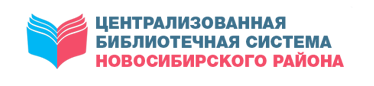 МКУ НОВОСИБИРСКОГО РАЙОНА «ЦБС»ЦЕНТР ПРАВОВОЙ ИНФОРМАЦИИПРАВОВОЙ ДАЙДЖЕСТВЫПУСК 1 (январь)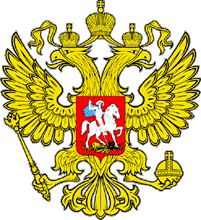 Дайджест содержит статьи по правовой тематике из периодических изданий, находящихся в фонде Центральной районной библиотекиКраснообск2020Административная ответственность за оскорблениеВ силу закона полномочиями по возбуждению административных производств по ст. 5.61 КоАП РФ (оскорбление) наделен только прокурор, соответствующие заявления из правоохранительных органов перенаправляются для рассмотрения в органы прокуратуры.По заявлениям граждан об их оскорблении прокуратурой Новосибирского района в ноябре-декабре 2019 года возбуждено пять дел об административных правонарушениях, предусмотренных ч. 1 ст. 5.61 КоАП РФ, по которым виновные лица в декабре 2019 года признаны виновными, каждому назначен штраф (1000 руб.). Факты оскорбления подтверждались показаниями потерпевших, свидетелей, аудиозаписью. По всем делам установлено, что оскорбления высказаны в неприличной форме, то есть откровенно циничной, противоречащей общепризнанным правилам поведения, требованиям общечеловеческой морали.Надежда Очирова, помощник прокурора Новосибирского районаОчирова, Н. Административная ответственность за оскорбление / Надежда Очирова // Новосибирский район – территория развития. – 2020, № 1 (290) (08 янв.). – С. 12Без очередей и волокитыВ Новосибирской области молодым семьям упростят получение мер господдержки.В регионе планируется провести модернизацию информационной системы МФЦ так, чтобы оператор в любом окне мог проконсультировать по всему комплексу мер поддержки для молодых семей, сообщил министр цифрового развития региона Анатолий Дюбанов.Также, по его словам, планируется разработать инструмент онлайн-мониторинга актуальной ситуации по заполненности детских садов.— Необходимо предоставлять информацию не только об очерёдности, но и об имеющихся свободных местах в яслях и детских садах на случай, если родители решат перевести своего ребёнка в другое учреждение в течение года, — отметил глава министрества.Ещё один важный момент — отказ от приоритета бумажной путёвки в детский сад, которую сейчас родители вынуждены получать в отделе образования. Предлагается ввести приоритет электронной путёвки, которую при необходимости можно будет распечатать.— Таким образом, мы сможем упростить процесс устройства ребёнка в детский сад, — подчеркнул Анатолий Дюбанов.Для того чтобы семьи могли получать меры господдержки максимально удобным способом, а именно в электронном виде, в регионе в прошлом году начали работу над созданием суперсервисов. Так, например, уже сейчас можно получить пособие при рождении ребёнка без посещения органов власти.— Предлагаем обеспечить возможность подачи документов на дополнительные меры поддержки семье с детьми в цифровом виде, чтобы не гонять людей по различным инстанциям, — сказал министр цифрового развития.В планах на 2020 год — трансформировать аналогичным образом и другие меры поддержки молодых семей.Кроме того, планируется разработать платформу, которая будет осуществлять подбор вариантов по переобучению, переквалификации, трудоустройству и открытию своего дела для нуждающихся семей.Без очередей и волокиты // Ведомости Законодательного Собрания Новосибирской области. – 2020, № 4 (1729) (22 янв.). – С. 2В новый год с новыми критериями инвалидностиС 1 января 2020 г. вступил в силу новый приказ Министерства труда и социальной защиты Российской Федерации от 27 августа 2019 г. №585н «О классификациях и критериях, используемых при осуществлении медико-социальной экспертизы граждан федеральными государственными учреждениями медикосоциальной экспертизы». Ранее действующие приказы Минтруда №1024н от 17.12.2015 и №346н от 05.06.2016 утратили силу. В приказе приведены классификации основных видов стойких расстройств функций организма человека, обусловленных заболеваниями, последствиями травм или дефектами и степени их выраженности, а также основные категории жизнедеятельности человека и степени выраженности ограничений этих категорий. Критерии, изложенные в приказе, используются при осуществлении медико-социальной экспертизы граждан федеральными государственными учреждениями медико-социальной экспертизы и определяют основания установления групп инвалидности (категории «ребёнок-инвалид»). Приказ достаточно объёмный и занимает более шестисот страниц, на которых приведена количественная система оценки степени выраженности стойких нарушений функций организма человека, обусловленных заболеваниями, последствиями травм или дефектами в соответствии с Международной классификацией болезней и Международной классификацией функционирования. Количественная система оценки степени выраженности стойких нарушений функций организма человека, предусмотренная приложениями №1 и №2 к приказу, разработана отдельно для взрослых и детей.В новый год с новыми критериями инвалидности // Ведомости Законодательного Собрания Новосибирской области. – 2020, № 4 (1729) (22 янв.). – С. 21Вводится региональная социальная доплата к пенсииДоплату получат более 102 тысяч неработающих пенсионеров Новосибир­ской области — на это из консолидированного бюджета будет направлено 2,5 миллиарда рублей.Тем жителям региона, которые раньше такой финансовой помощью не пользовались, но имеют на нее право, нужно обратиться в центры социальной поддержки или МФЦ.О правилах и порядке предоставления этой меры поддержки рассказал на брифинге министр труда и социального развития Ярослав Фролов.Напомним, региональная социальная доплата (РСД) к пенсии неработающим пенсионерам введена в России с 2010 года. Она положена в том случае, если совокупный доход пенсионера ниже прожиточного минимума, установленного в регионе. Для жителя Новосибирской области в 2020 году прожиточный минимум составит 9 487 рублей, что выше аналогичного федерального показателя — 9 311 рублей.До настоящего времени соцдоплата относилась к федеральным мерам помощи. Чтобы ее получить, нужно было обращаться в территориальное отделение Пенсионного фонда России. С 1 января 2020 года соцдоплата неработающим пенсионерам становится региональной. Она будет устанавливаться центром социальной поддержки населения по месту жительства (пребывания) пенсионера.Важно, что очень многим гражданам не придется писать заявление и собирать документы.— Пенсионерам, которые являлись получателями федеральной социальной доплаты к пенсии, обращаться в центры социальной поддержки населения не нужно, — пояснил Ярослав Фролов. — Региональная социальная доплата будет назначена в беззаявительном порядке по данным Пенсионного фонда с января 2020 года. Также без заявления доплата будет назначена детям-инвалидам и детям, получающим пенсию по потере кормильца.Тем жителям области, которые раньше не получали федеральной социальной доплаты и совокупный доход которых не превышает 9 487 рублей, нужно обращаться в центры социальной поддержки. Чтобы РСД была установлена с января, сделать это надо было еще в декабре, ведь доплата назначается с месяца, который следует за месяцем обращения.Начиная с января с документами для назначения доплаты можно обращаться и в МФЦ.Добавим, что социальная доплата устанавливается к пенсии и выплачивается вместе с ней. И сумма пенсии, и соцдоплата отражаются в одном выплатном документе.СПРАВКАСоциальная доплата к пенсии устанавливается неработающему пенсионеру для доведения его материального обеспечения до величины прожиточного минимума пенсионера, установленного в регионе. Сумма выплаты для каждого человека рассчитывается индивидуально и зависит от размера пенсии и мер социальной поддержки.Татьяна ТимофееваТимофеева, Т. Вводится региональная социальная доплата к пенсии / Татьяна Тимофеева // Советская Сибирь. – 2020, № 3 (27679) (15 янв.). – С. 21Все ходы записаныПочему обязательная маркировка лекарств в первую очередь нужна их покупателям?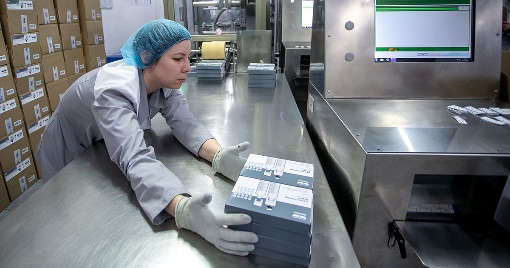 Производственно-фармацевтическая компания «Обновление» — один из лидеров российского фармацевтического рынка — с 17 декабря в числе первых в России полностью перешла на выпуск маркированных лекарств.С тем, как организован процесс маркировки, ознакомился вице-губернатор области Сергей Сёмка.— Проблема контрафакта остро стоит по всей стране, — сказал он. — Нельзя продавать мел вместо таблеток, зарабатывая, но обманывая людей. Важно, чтобы лекарство помогало. А теперь, покупая препарат, чётко понимаешь, где он произведён, какие характеристики имеет. И можно быть уверенным в том, что вы купили именно то, что нужно, то, что врач прописал.На каждую упаковку произведённого препарата наносится уникальный QR-код, который позволяет проследить весь путь упаковки лекарства — от конвейера до аптечного прилавка и конечного потребителя, который может ознакомиться с этой информацией с помощью специального приложения «Честный знак».Генеральный директор ПФК «Обновление» Владлен Калустов заверил, что переход на обязательную маркировку никак не сказывается на цене выпускаемых препаратов:— Суммы, заложенные в реализацию системы маркировки, вполне укладываются в политику по развитию предприятия и автоматизации процессов, обновлению материально-технической базы. Это лишь один из огромного количества внедряемых элементов, и он никак не приведёт к удорожанию.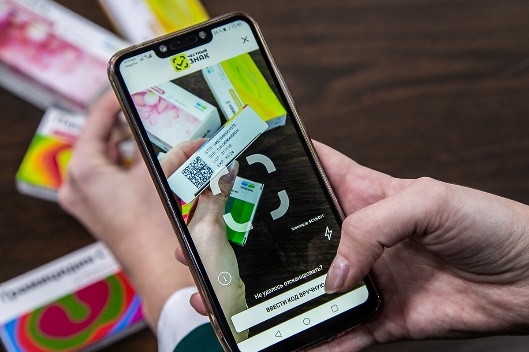 Исполнительный директор оператора единой национальной системы цифровой маркировки и прослеживания товаров — Центра развития перспективных технологий Дмитрий Алхазов, взяв в руки только что сошедшую с конвейера упаковку препарата, продемонстрировал принцип работы приложения «Честный знак» на своём смартфоне: — Наводим камеру на штрих-код — он распознаётся, система удостоверилась в том, что он подлинный. Приложение отражает, что это за препарат, на том ли препарате находится код, виден производитель. Когда данные о выпуске будут занесены в систему, станет доступен срок годности, форма выпуска и текущий владелец. Если, например, вы покупаете лекарство в аптеке, то тут должно быть её название. Если же вместо этого будет, к примеру, центральная районная больница, это значит, что препарат был распределён в лечебное учреждение, но каким-то не очень хорошим способом оказался в коммерческой продаже. Дальше в этом же приложении можно сообщить о признаках нарушения, после чего оператор и контрольно-надзорные органы смогут поработать с этим случаем. Такой доступный всем простой способ.У системы существует и ещё одна интересная возможность: есть препараты, цена на которые регулируется государством и имеет предельное значение в каждом регионе, и она тоже будет отражена в приложении «Честный знак». Так что всегда можно проверить, не пытаются ли вам продать препарат дороже, чем это дозволено регулятором.Руководитель территориального органа Росздравнадзора по Новосибирской области Елена Хрусталёва связывает с введением маркировки ожидания, что «лекарственная безопасность» пациентов станет максимальной. Она отметила, что в регионе работают 2,5 тысячи организаций, которые используют лекарственные препараты, и все они войдут в процесс маркировки.Дмитрий Алхазов напомнил, что многие фармпредприятия уже выпускают коммерческие партии с маркировкой, отдельные категории препаратов маркируются с 1 октября в обязательном режиме. Новосибирская же компания полностью перешла на выпуск препаратов с кодом за две недели до старта обязательной маркировки, подчеркнул он. Цифровая маркировка лекарственной продукции стала обязательной с 2020 года.Система «Честный знак» запущена в стране с 2019 года. Это национальная система маркировки и прослеживания продукции. Специальный цифровой код гарантирует подлинность и качество товара. Основная задача системы — повышение уровня безопасности россиян, борьба с контрафактом и некачественными аналогами.Татьяна МАЛКОВА / Фото Валерия ПАНОВАМалкова, Т. Все ходы записаны / Татьяна Малкова // Ведомости Законодательного Собрания Новосибирской области. – 2020, № 1 (1726) (01 янв.). – С. 13Где жить? Что пить? Как быть?Электронная трудовая, льготная сельская ипотека, налог для самозанятых и другие изменения в законодательстве с 1 января 2020 года.Дети — наше всёСначала о хорошем. Наконец-то уходят в прошлое высмеянные сквозь слёзы уже не одним поколением матерей компенсации на детей от полутора до трёх лет размером 50 рублей. Но те, кому выплаты были назначены до 1 января 2020 года, будут получать их до момента, когда ребёнку исполнится 3 года.Теперь семьи с детьми от полутора до трёх лет смогут продолжить получать ежемесячные выплаты, которые они получали до полутора детских лет. Выплаты будут производиться в размере регионального прожиточного минимума, установленного на детей за второй квартал года, предшествующего году обращения за выплатой. Одновременно изменяются условия получения пособий: если до 2020 года их могли получать семьи со среднедушевым доходом не выше полутора прожиточных минимумов в регионе, то теперь это два прожиточных минимума. Те, у кого на одну «семейную душу» приходится больше, выплаты получать не смогут — пособие прекратят выплачивать по достижении ребёнком возраста 1,5 года.Другое знаковое событие для семей, планирующих родить ещё одного ребёнка, — в 2020 году материнский капитал впервые за последние четыре года проиндексируют.Если исходить из проекта федерального бюджета, размер маткапитала на второго и последующих детей составит 466 617 рублей. Но тем, у кого есть планы пополнить свои семьи, нужно поторопиться — прог­рамма маткапитала действует по 2021 год включительно. Она уже однажды продлялась, будет ли продлена ещё раз — пока неизвестно.Вот новый МРОТ12 130 рублей составит минимальный размер оплаты труда с 1 января 2020 года.Это на 850 рублей больше МРОТ, установленного с 1 января 2019 года.Согласно закону, МРОТ приравнивается к величине прожиточного минимума за II квартал предшествующего года.На улицу не выгонятДобросовестных покупателей жилья защитят от мошенников. Те, кто купил квартиру, ничего не подозревая о её криминальном прошлом, теперь будут защищены законом. До 2020 года, согласно действующим нормам, если выяснялось, что жильё было продано мошенниками с помощью поддельных документов, честно купившие его люди оказывались на улице — без денег, без квартиры, а иногда ещё и с долгами по ипотеке.Теперь, согласно закону, добросовестным приобретателям, то есть тем, кто купил жильё, основываясь на сведениях Росреестра, лишение квартир не грозит. При рассмотрении дел в судах необходимо будет доказать факт добросовестности покупки.Ещё один закон в пользу пострадавших от жилищных мошенников, который также начнёт действовать с 2020 года, позволит тем, кто уже через суд лишился честно приобретённого жилья, получить денежную компенсацию —в размере суммы реального ущерба либо исходя из кадастровой стоимости отнятой недвижимости. Закон будет иметь обратную силу.Запрет на чужой виноградРоссийским сможет считаться только вино, изготовленное из отечест­венных виноматериалов. Закон «О виноградарстве и виноделии в РФ», принятый Госдумой в декабре 2019 года, призван поддержать российских производителей вина. Он регламентирует меры господдержки добросовестных виноделов, а также устанавливает ряд ограничений. В частности, согласно этому документу, «вином России» теперь сможет называться только то, что произведено исключительно из отечественного винограда. В магазинах оно будет помечаться надписью «Вино России». Производители игристых вин будут наносить на этикетку слова «Российское шампанское».Документ запрещает использовать при производстве российского вина импортный виноград, вино и сусло, а также смешивать российское и импортное вино. Содержащие виноград алкогольные напитки, где, помимо вина, есть ряд добавок, будут помечаться легко читаемой надписью «Продукция не является вином».Крупнейшие российские производители игристого вина уже отреагировали на нововведение. Они сообщают о возможном резком — в два-три раза — сокращении объёмов, поскольку для производства игристых вин в России собственных виноматериалов не хватает.Трудовая уходит в онлайнС 1 января вступает в силу пакет законов об электронной трудовой книжке. Работодатели начнут передавать в Пенсионный фонд сведения о трудовой деятельности и стаже каждого работника в онлайн-режиме, а не с помощью «Почты России».При этом у работника останется выбор — получить электронную трудовую книжку или оставить привычный бумажный документ. Для перехода на новую систему необходимо подать письменное заявление. Но те, кто начнёт официально работать после 1 января 2021 года, уже не будут иметь возможности получить бумажную трудовую книжку.Миграция наоборотВ 2020 году россиянам обещают льготную ипотеку на строительство или приобретение жилья в сельской местности.По информации Минсельхоза РФ, максимальная ставка по сельской льготной ипотеке должна составить 3%, а при условии софинансирования со стороны регионов вообще может быть снижена до 0,1%. Таким способом предполагается заинтересовать жителей городов переездом в село, способствуя тем самым обратной миграции.«Аварийные» манёврыПри расселении аварийного жилья регионы смогут маневрировать.За счёт средств Фонда содействия реформированию ЖКХ они получат возможность предоставлять собственникам, нуждающимся в новом жилье, субсидии на его приобретение либо компенсировать проценты по ипотечным кредитам. Средства Фонда можно будет использовать и на возмещение застройщикам, реализующим проекты развития застроенных территорий, до 25% затрат на переселение из аварийных домов, подлежащих сносу. Возможно создание манёвренного фонда для временного отселения на срок не более двух лет.Спецрежим к нам приходитЕщё 19 регионов присоединятся к эксперименту по взиманию налога с самозанятых. С 1 января 2020 года налог на профессиональный доход начнут взимать в Санкт-Петербурге и Ленинградской области, Нижегородской, Омской, Новосибирской, Воронежской, Ростовской, Волгоградской, Самарской, Свердловской, Тюменской, Сахалинской и Челябинской областях, Красноярском и Пермском краях, Ненецком, Ямало-Ненецком и Ханты-Мансийском автономных округах, а также Башкортостане.С 2019 года специальный налоговый режим для самозанятых действует в пилотном режиме в Москве, Подмосковье, Калужской области и Татарстане. Он обязывает самозанятых граждан, не нанимающих работников по трудовым договорам, платить налог от реализации товаров и услуг по ставке 4%, а если они реализованы юрлицам — 6%.Если власти сочтут эксперимент успешным, то специальный режим распространят на всю страну.Порог для пошлинЛюбителям совершать крупные покупки в зарубежных интернет-магазинах придётся раскошелиться. С начала 2020 года приобретать товары без пошлин станет возможно только на сумму до 200 евро. Ранее порог составлял 500 евро. Правда, при этом ставка пошлины снизится с 30 до 15% от стоимости покупки.Максимальный вес беспошлинной посылки останется прежним — не более 31 кг. Если он превышен, придется заплатить по 2 евро за каждый лишний килограмм. Если одновременно превышены и вес, и стоимость посылки, то будет начислена наибольшая пошлина из двух, а не обе сразу.Татьяна МАЛКОВАМалкова, Т. Где жить? Что пить? Как быть? / Татьяна Малкова // Ведомости Законодательного Собрания Новосибирской области. – 2019, № 52 (1725) (26 дек.). – С. 20Год выборов началсяВ ряде региональных СМИ наступивший 2020 год уже охарактеризован как «год выборов». По отношению же к нашему району такая характеристика справедлива вдвойне, так как к избирательной кампании в единый день голосования в сентябре добавились ещё и выборы главы Новосибирского района в начале года. 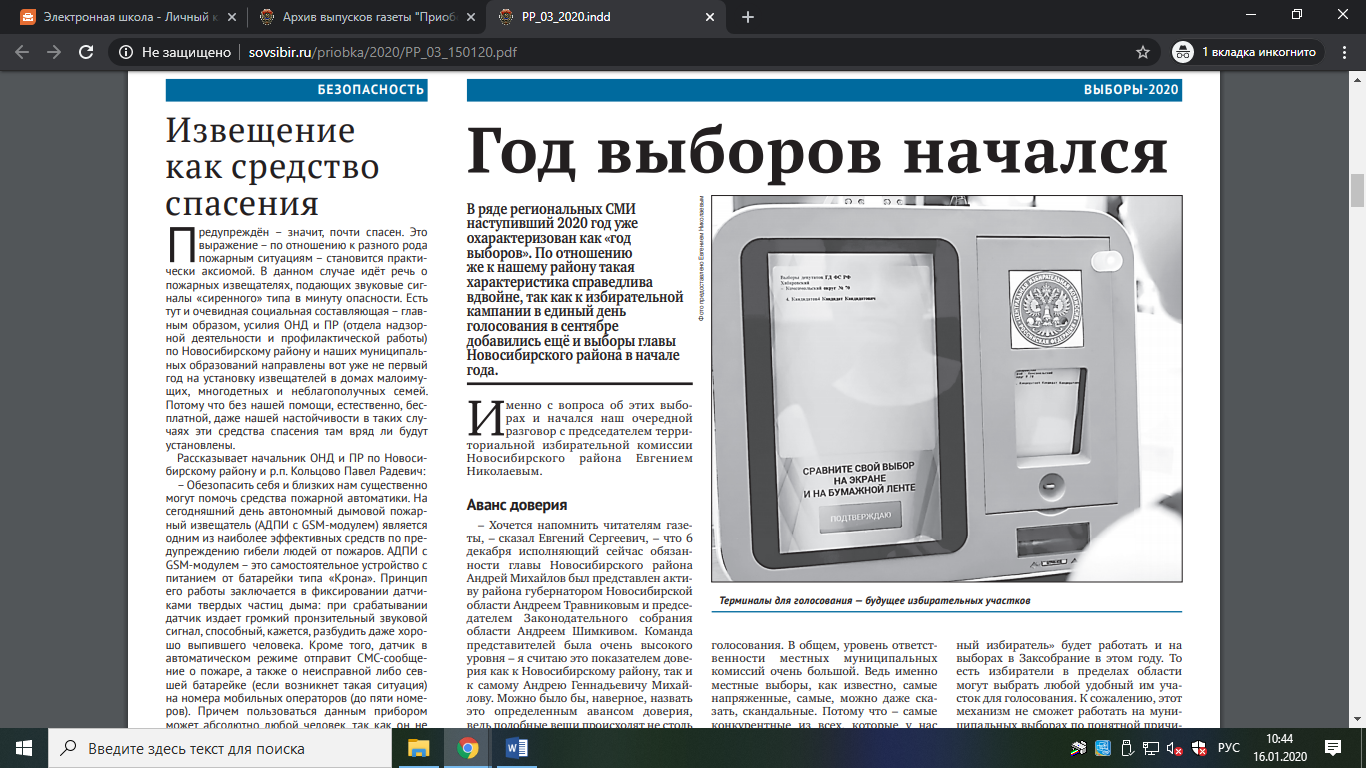 Именно с вопроса об этих выборах и начался наш очередной разговор с председателем территориальной избирательной комиссии Новосибирского района Евгением Николаевым. Аванс доверия– Хочется напомнить читателям газеты, – сказал Евгений Сергеевич, – что 6 декабря исполняющий сейчас обязанности главы Новосибирского района Андрей Михайлов был представлен активу района губернатором Новосибирской области Андреем Травниковым и председателем Законодательного собрания области Андреем Шимкивом. Команда представителей была очень высокого уровня – я считаю это показателем доверия как к Новосибирскому району, так и к самому Андрею Геннадьевичу Михайлову. Можно было бы, наверное, назвать это определенным авансом доверия, ведь подобные вещи происходят не столь уж часто. В своей речи губернатор упомянул и о том, что, несмотря на занятость Андрея Геннадьевича текущими вопросами, он в обязательном порядке подаст документы – есть такая договоренность – на участие в конкурсе по выборам на должность главы, и выразил надежду на поддержку этой кандидатуры со стороны актива Новосибирского района. Хочу также напомнить читателям о том, что теперь глава района избирается у нас не на прямых выборах, а в результате конкурсных процедур, которые осуществляются конкурсной комиссией, формируемой на паритетных началах – представители от губернатора и представители от Совета депутатов района, по четыре человека с каждой стороны. Конкурсная комиссия проведет отбор представленных заявок, и конкурс состоится 4 февраля текущего года. Почему такой «затяжной» промежуток? Выпадают праздники, а проведение конкурсных процедур между тем жестко регламентировано – это время и на подачу документов, и на их проверку. Вот поэтому и почти двухмесячный «перерыв». После того как состоится конкурс, в ближайшие дни – возможно, 5-6 февраля – будет назначена внеочередная сессия Совета депутатов района, на которой депутатам предстоит сделать выбор в пользу той или иной кандидатуры. Для победы будущему главе Новосибирского района надо будет набрать большинство голосов. После этого избранный глава официально вступит в свою должность. Самые конкурентные – Плавно переходим к следующим выборам, которые состоятся позже, Евгений Сергеевич? – Но серьезная подготовка к ним, как я говорил в прошлый раз, ведётся уже сейчас. Безусловно, это потребует от нас беспрецедентного, наверное, количества обучающих мероприятий. В первую очередь, для муниципальных комиссий, потому что на них ляжет основная нагрузка: по регистрации кандидатов, подготовке бюллетеней, информационных плакатов, обеспечению досрочного голосования. В общем, уровень ответственности местных муниципальных комиссий очень большой. Ведь именно местные выборы, как известно, самые напряженные, самые, можно даже сказать, скандальные. Потому что – самые конкурентные из всех, которые у нас проходят. И подходить к их организации, действительно, надо на самом высоком уровне. – Избирательные комиссии уже сформированы? – Они были сформированы еще в 2017 году, но тут, конечно, есть некоторая проблема… В 17-м сформированы, а выборы-то – в 20-м. И за этот промежуток таких уж активных действий – за исключением выборов в Кубовинском, Каменском, Плотниковском сельсоветах – не было. – То есть повышения квалификации, образно говоря, не происходило? – Более того, сформировали комиссии, но ведь жизнь не стоит на месте: для примера, кто-то переехал, сменил место работы и уже не связан с сельсоветом, не готов работать. Требуется сейчас такой, наверное, аудит комиссий. Плюс к тому еще то, о чем мы также говорили раньше: не допускается в период избирательной кампании, чтобы родственники или люди, находящиеся в непосредственной зависимости от кандидатов, были в составе как участковых, так и муниципальных избирательных комиссий… – То есть всё это тщательно будет проверено с вашей стороны? – Конечно. Представьте, будет какое-то упущение – это ведь лишний повод для обжалования результатов выборов, и кто-нибудь им непременно воспользуется. Такие это выборы, поэтому надо сделать все необходимое, чтобы этого не произошло. Мобильные приложения – Давайте немного об изменениях, которые нас ждут в наступившем году. Избирательное законодательство, вообще весь избирательный процесс не стоят на месте, и мы шагаем в ногу со временем. Как вы помните, на президентских выборах у нас появился такой механизм, как голосование по местонахождению – так называемый «Мобильный избиратель». Так вот, в полном объеме «Мобильный избиратель» будет работать и на выборах в Заксобрание в этом году. То есть избиратели в пределах области могут выбрать любой удобный им участок для голосования. К сожалению, этот механизм не сможет работать на муниципальных выборах по понятной причине: если я покидаю территорию муниципалитета, то я не смогу, допустим, проголосовать в городе Новосибирске или в другом районе области. Для таких избирателей на муниципальных выборах сохранится процедура досрочного голосования. Ещё одним нововведением, которое появится на выборах двадцатого года, будет так называемый цифровой избирательный участок, которых к единому дню голосованию планируют открыть порядка 1000 по всей стране, 40 из них в Новосибирской области. Что это такое? Это комплекс технических средств, включая терминал для проведения голосования, который позволит гражданам принять участие в выборах, в том числе находясь за пределами своего региона. Например, на таком цифровом избирательном участке житель нашего района, находящийся в командировке в Москве, сможет проголосовать на выборах депутатов Законодательного собрания Новосибирской области. Процедура прикрепления к цифровому избирательному участку будет аналогична «Мобильному избирателю». – Все делается для того, чтобы… – Да, только придите и проголосуйте. Более того, в 19-м году прошел эксперимент по электронному голосованию в трех округах на выборах депутатов Мосгордумы, он показал удивительные результаты: явка на «электронных» избирательных участках превысила 90%, тогда как на обычные избирательные участки пришло около 22% избирателей, то есть в четыре раза меньше. Не обошлось без сбоев в работе системы, но в принципе эксперимент был признан успешным. И хотя на всю территорию России распространять его пока рано, я думаю, недалёк тот день, когда мы сможем голосовать с мобильного телефона, не выходя из дома. Главное, чтобы люди приняли участие, сделали свой выбор. А это, в конечном счёте, определит и выбор России – тот путь, по которому нашей стране идти. Беседовал Юрий МАЛЮТИННиколаев, Е. Год выборов начался / Евгений Николаев ; беседовал Юрий Малютин // Приобская правда. – 2020, № 3 (9704) (15 янв.). – С. 2Детский сад какой-тоКому положено бесплатное питание в детских садах, какие расходы ложатся на родителей, а какие – на бюджет?В редакцию «Ведомостей» поступили вопросы от родителей дошкольников, касающиеся детских садов. Ответы на наш запрос подготовили в региональном министерстве образования.Какие нужды детских садов финансируются из регионального бюджета, а какие — из муниципальных?По закону «Об образовании в РФ», к полномочиям органов госвласти субъектов относится обеспечение государственных гарантий реализации прав на получение общедоступного и бесплатного дошкольного образования, для чего местным бюджетам предоставляются субвенции, включая расходы на оплату труда, приобретение учебников и учебных пособий, средств обучения, игр и игрушек. Содержание зданий и сооружений дошкольных образовательных учреждений (ДОУ), оплата коммунальных услуг и обустройство прилегающих к ним территорий — полномочия органов местного самоуправления муниципальных районов и городских округов, они и несут эти расходы. Кроме того, из бюджета муниципальных образований детским садам выделяются средства на приобретение материальных запасов (хозяйственных товаров) из расчёта 12 000 рублей на одну группу в год. Эти матзапасы приобретаются и расходуются на нужды групп и групповых помещений, методического и медицинского кабинетов, пищеблока, прачечной, бухгалтерии, уборку прочих помещений и территории ДОУ. Заработная плата работников, непосредственно связанных с образовательным процессом, финансируется за счёт средств субвенций из областного бюджета, а зарплата обслуживающего персонала — за счёт средств бюджетов муниципалитетов.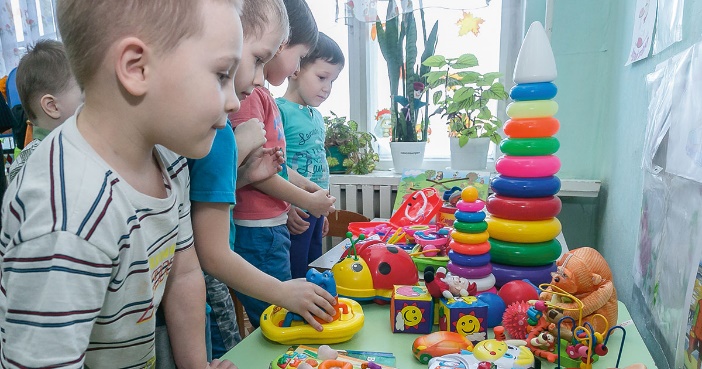 Какие средства на ремонт и оборудование детских садов планируется направить в 2020 году?На исполнение программы наказов избирателей в рамках госпрограммы «Развитие образования, создание условий для социализации детей и учащейся молодёжи в Новосибирской области» из областного бюджета в ДОУ планируется направить финансовые средства в сумме 74,5 млн руб., в том числе 54, 7 млн руб. — на ремонт кровель в 20 учреждениях, около 19, 8 млн руб. — на замену окон в 27 учреждениях.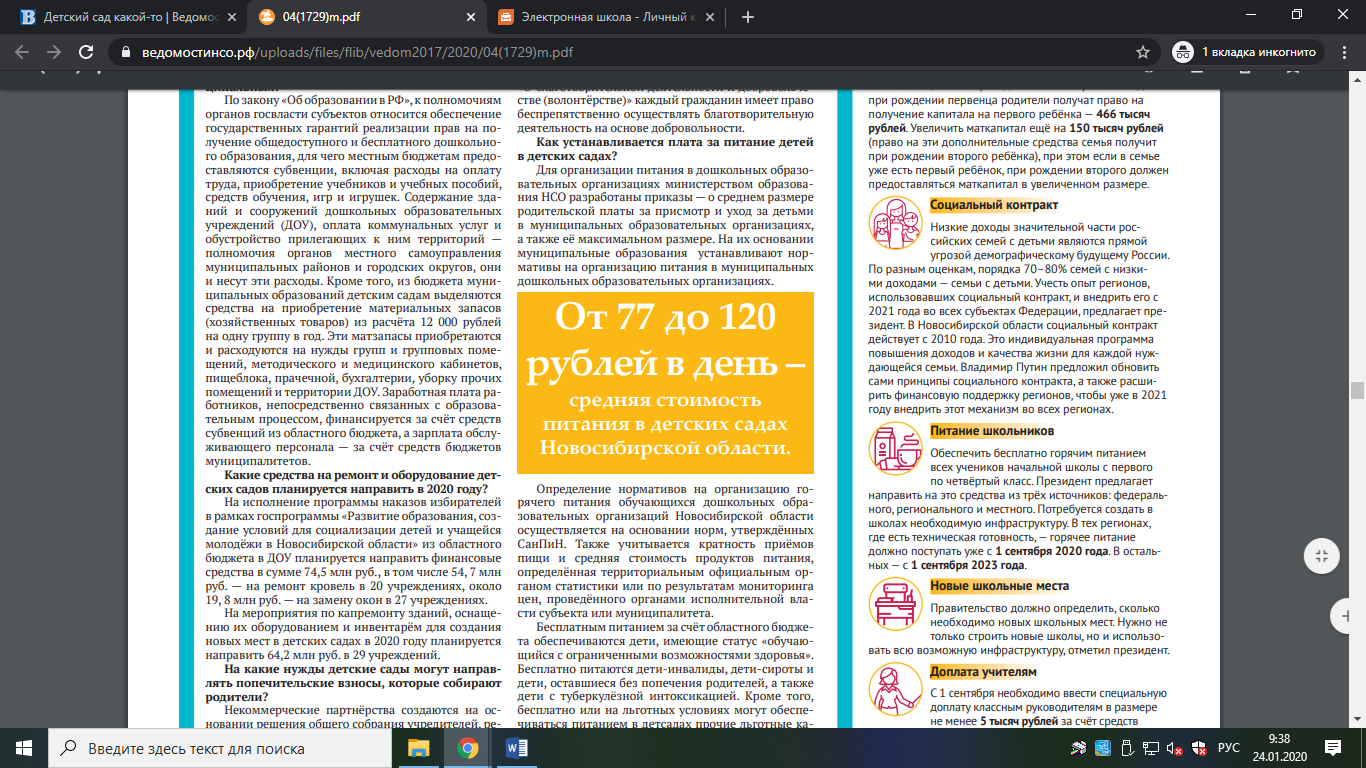 На мероприятия по капремонту зданий, оснащению их оборудованием и инвентарём для создания новых мест в детских садах в 2020 году планируется направить 64,2 млн руб. в 29 учреждений.На какие нужды детские сады могут направлять попечительские взносы, которые собирают родители?Некоммерческие партнёрства создаются на основании решения общего собрания учредителей, регистрируются в качестве отдельного юридического лица и действуют на основании устава. Партнёрства создаются в целях всесторонней поддержки образовательного процесса. В связи с тем, что партнёрство имеет статус юрлица и является полноправным субъектом гражданского права, оно может заключать договоры о сотрудничестве, осуществлять полный контроль и распределение поступающих денежных средств и материальных ценностей, вести бухгалтерский учёт всех поступлений (денежных средств и материальных ценностей). Партнёрство вправе привлекать дополнительные финансовые пожертвования и целевые взносы юридических и физических лиц. Кроме того, в соответствии с федеральным законом «О благотворительной деятельности и добровольчестве (волонтёрстве)» каждый гражданин имеет право беспрепятственно осуществлять благотворительную деятельность на основе добровольности.Как устанавливается плата за питание детей в детских садах?Для организации питания в дошкольных образовательных организациях министерством образования НСО разработаны приказы — о среднем размере родительской платы за присмотр и уход за детьми в муниципальных образовательных организациях, а также её максимальном размере. На их основании муниципальные образования устанавливают нормативы на организацию питания в муниципальных дошкольных образовательных организациях.Определение нормативов на организацию горячего питания обучающихся дошкольных образовательных организаций Новосибирской области осуществляется на основании норм, утверждённых СанПиН. Также учитывается кратность приёмов пищи и средняя стоимость продуктов питания, определённая территориальным официальным органом статистики или по результатам мониторинга цен, проведённого органами исполнительной власти субъекта или муниципалитета.Бесплатным питанием за счёт областного бюджета обеспечиваются дети, имеющие статус «обучающийся с ограниченными возможностями здоровья». Бесплатно питаются дети-инвалиды, дети-сироты и дети, оставшиеся без попечения родителей, а также дети с туберкулёзной интоксикацией. Кроме того, бесплатно или на льготных условиях могут обеспечиваться питанием в детсадах прочие льготные категории дошкольников, определённые местным законодательством, — например, дети из многодетных и малоимущих семей, дети работников бюджетных учреждений, дети ликвидаторов последствий аварии на Чернобыльской АЭС и др.Марина ШАБАНОВА | Фото Валерия ПАНОВАШабанова, М. Детский сад какой-то / Марина Шабанова // Ведомости Законодательного Собрания Новосибирской области. – 2020, № 4 (1729) (22 янв.). – С. 12Дорог тариф к июлюС 1 июля 2020 года жителям Новосибирской области придётся больше платить за коммунальные услуги — большинство тарифов вырастет. Об этом на заседании комитета заксобрания по строительству, ЖКК и тарифам рассказал руководитель департамента по тарифам Новосибирской области Гарей Асмодьяров. По его словам, на 2020 год Федеральная антимонопольная служба установила индекс изменения размера платы граждан за коммунальные услуги для Новосибирской области на уровне 4,9%. Электричество с 1 июля подорожает с 2,68 рубля до 2,8 рубля за кВт/час. Тариф на теплоснабжение, предоставляемое АО «Сибэко», составит 1 223,18 рубля, до 1 июля он остаётся на уровне 1 153,59 рубля (без НДС). Но и эти цифры могут быть не окончательными. Напомним, что компания «Сибэко» предлагало повысить тариф на теплоэнергию сразу на 7% — в этом случае он составил бы 1 384 рубля. Споры о тарифе дошли до Московского арбитражного суда, который вынес решение в пользу властей области и 3,2%го повышения тарифа. 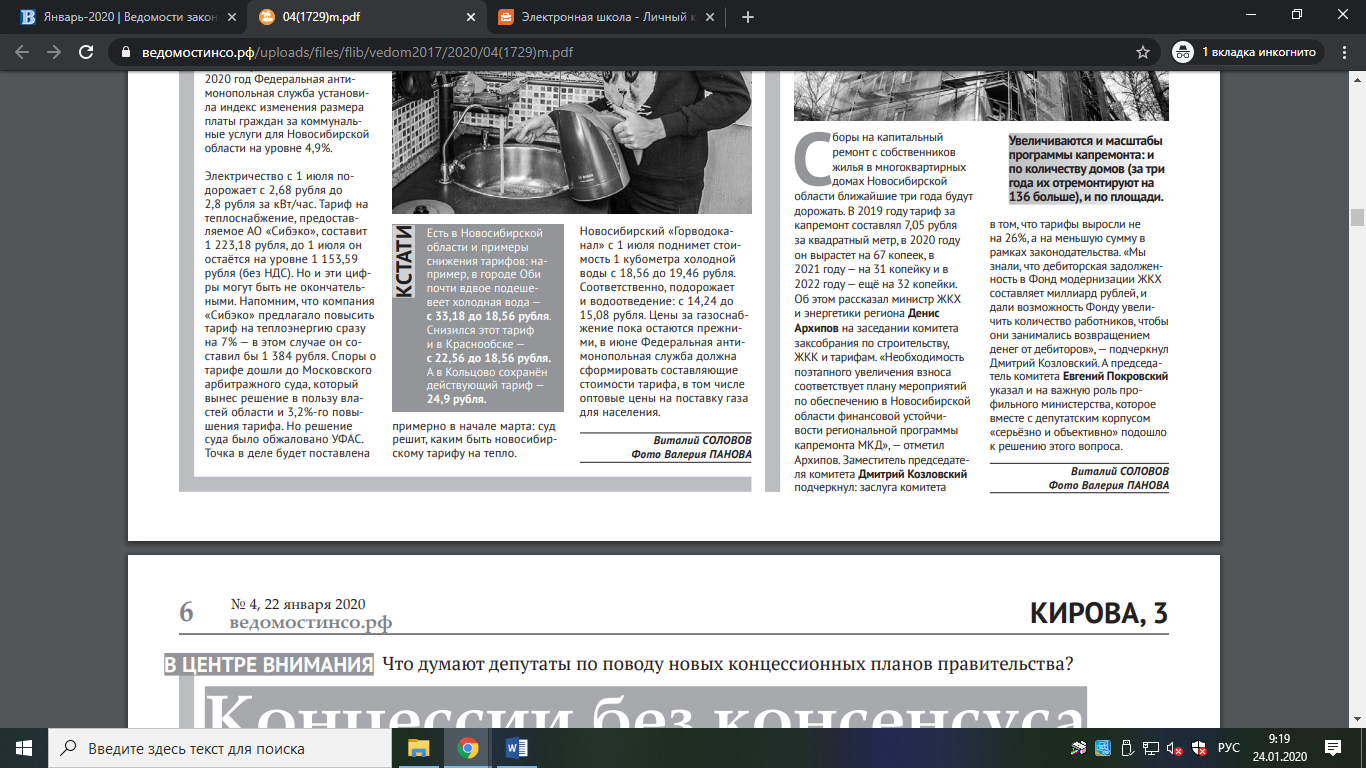 Но решение суда было обжаловано УФАС. Точка в деле будет поставлена примерно в начале марта: суд решит, каким быть новосибирскому тарифу на тепло. Новосибирский «Горводоканал» с 1 июля поднимет стоимость 1 кубометра холодной воды с 18,56 до 19,46 рубля. Соответственно, подорожает и водоотведение: с 14,24 до 15,08 рубля. Цены за газоснабжение пока остаются прежними, в июне Федеральная антимонопольная служба должна сформировать составляющие стоимости тарифа, в том числе оптовые цены на поставку газа для населения. Виталий СОЛОВОВСоловов, В. Дорог тариф к июлю / Виталий Соловов // Ведомости Законодательного Собрания Новосибирской области. – 2020, № 4 (1729) (22 янв.). – С. 5Идеальная жертваНовосибирец «развел» мошенников, сообщив про миллионы в банке Жулики звонят новосибирцам, представляясь сотрудниками известного банка. Они стремятся получить доступ к личному кабинету в смартфоне или уговорить человека перевести деньги через банкомат на подставной счет. В этих и других схемах телефонного обмана разбирался корреспондент VN.ru.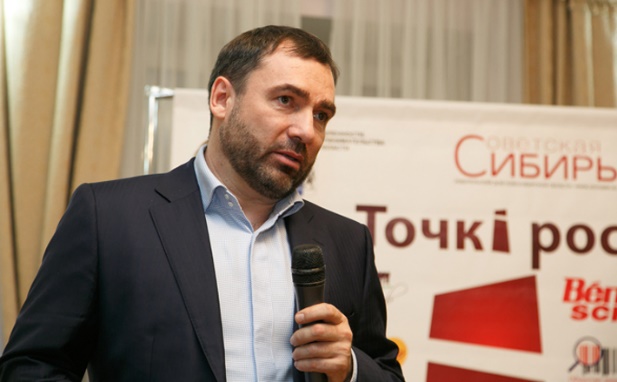 — Мне позвонили якобы из банка, обратились по имени-отчеству, назвали четыре последние цифры моего телефона. Сообщили, что была подозрительная транзакция и средства находятся под угрозой, — рассказывает правозащитник Евгений Казанцев. — Они стали выведывать подробности — сколько денег на счетах, есть ли карта этого банка или других банков-партнеров? Мошенники сообщили, что деньги нужно обналичить и перевести на счет временного хранения через банкомат и что делать это нужно только в режиме телефонной связи, никому из сотрудников банка не говорить, так как денежные средства под угрозой.«Обналичить в полном объеме»Евгений стал одним из многих россиян, кому поступил звонок от псевдобанковских служащих. Мошенники не представляли, что попали на человека опытного и готового дать отпор. Евгений изобразил идеальную жертву. Чтобы подогреть аппетит воров, он обмолвился про 3,5 миллиона на своей банковской карте.Примечательно, что, по словам Евгения, мошенники даже прислали SMS-сообщение с номера банка для убедительности! Аудиозапись разговора с аферистами очень интересно послушать.«Мы зафиксировали несанкционированный вход в ваш личный кабинет из Воронежа, — сообщают потенциальной жертве мошенники. — Скажите, сейчас вы находитесь в Воронеже? Была попытка перевода семи тысяч рублей на имя другого лица. Ваши денежные средства под угрозой. Необходимо обналичить средства в полном объеме, а потом разместить их на счету резервного хранения банка на срок от 7 до 15 дней. Номер счета, куда надо перевести все деньги, вам сообщат на линии, то есть по телефону».Мошенники рассчитывают ошеломить и напугать, комментирует Евгений Казанцев. Чтобы человек не думал и действовал максимально импульсивно. В случае с нашим собеседником им не повезло: афера провалилась. Мужчина несколько дней водил мошенников за нос. Ошеломить и обмануть его негодяям не удалось, тем более что счета в данном банке он уже закрыл.Утечка данных в банке может быть причиной? — Сегодня позвонили мне в четвертый раз, — рассказывает Евгений. — Правда, сами выдали себя, потому что звонок был в 11 часов по московскому, а не по новосибирскому времени. Поправились, извинились. Какое-то время назад в банке, которым они прикрываются, произошла утечка персональных данных нескольких миллионов россиян. Думаю, ноги растут оттуда.В полицию Евгений пока не обращался.— Не вижу смысла, — объясняет наш собеседник. — Физически мошенников найти будет сложно. Они могут сидеть где угодно, даже в Парагвае.Как защитить себя?Сотрудники службы безопасности банков предупреждают: вышеописанные звонки — распространенная схема мошенничества. Но существует и ряд других.Вам звонит незнакомец. Номер входящего очень похож на номер банка, а человек представляется «сотрудником службы безопасности банка». Как правило, у мошенников есть возможность звонить с номеров, похожих на официальные номера кредитных организаций. Злоумышленники могут поменять одну цифру в номере в надежде, что вы не заметите подвоха.Мошенник сообщает, что «банк выявил подозрительную операцию» или «в системе произошел сбой», и просит у вас полные данные карты, CVV- или CVC-код, код из SMS или пароль мобильного приложения банка. Это нужно якобы «для сохранности ваших денег». Для убедительности говорит: «Мы звоним с официального номера, проверьте на сайте. В целях конфиденциальности я включаю программу-робот, которая защитит ваши конфиденциальные данные» (вы слышите в трубке легкий шелест). Называет ваши персональные данные и просит перевести деньги «на защищенный счет, который закреплен за персональным менеджером». «Это нужно для безопасности, а потом вы сможете вернуть деньги», — обещает он.Что делать? Заранее запишите настоящий номер своего банка в адресную книгу телефона. Если звонок будет с другого номера, он отобразится как неизвестный. Не совершайте никаких операций по инструкциям звонящего. Все операции для защиты карты сотрудник банка делает сам. Сразу заканчивайте разговор. Работник банка никогда не попросит у вас секретные данные карты или интернет-банка. Если вы самостоятельно сделаете перевод, деньги вернуть не получится.Наталья НашталоваНашталова, Н. Идеальная жертва / Наталья Нашталова // Советская Сибирь. – 2020, № 4 (27680) (22 янв.). – С. 21Могло быть и большеБольше чем на полрубля с квадратного метра вырастет тариф на капремонт в Новосибирской области.Сборы на капитальный ремонт с собственников жилья в многоквартирных домах Новосибирской области ближайшие три года будут дорожать. В 2019 году тариф за капремонт составлял 7,05 рубля за квадратный метр, в 2020 году он вырастет на 67 копеек, в 2021 году — на 31 копейку и в 2022 году — ещё на 32 копейки. Об этом рассказал министр ЖКХ и энергетики региона Денис Архипов на заседании комитета заксобрания по строительству, ЖКК и тарифам. «Необходимость поэтапного увеличения взноса соответствует плану мероприятий по обеспечению в Новосибирской области финансовой устойчивости региональной программы капремонта МКД», — отметил Архипов. Заместитель председателя комитета Дмитрий Козловский подчеркнул: заслуга комитета в том, что тарифы выросли не на 26%, а на меньшую сумму в рамках законодательства. «Мы знали, что дебиторская задолженность в Фонд модернизации ЖКХ составляет миллиард рублей, и дали возможность Фонду увеличить количество работников, чтобы они занимались возвращением денег от дебиторов», — подчеркнул Дмитрий Козловский. А председатель комитета Евгений Покровский указал и на важную роль профильного министерства, которое вместе с депутатским корпусом «серьёзно и объективно» подошло к решению этого вопроса. 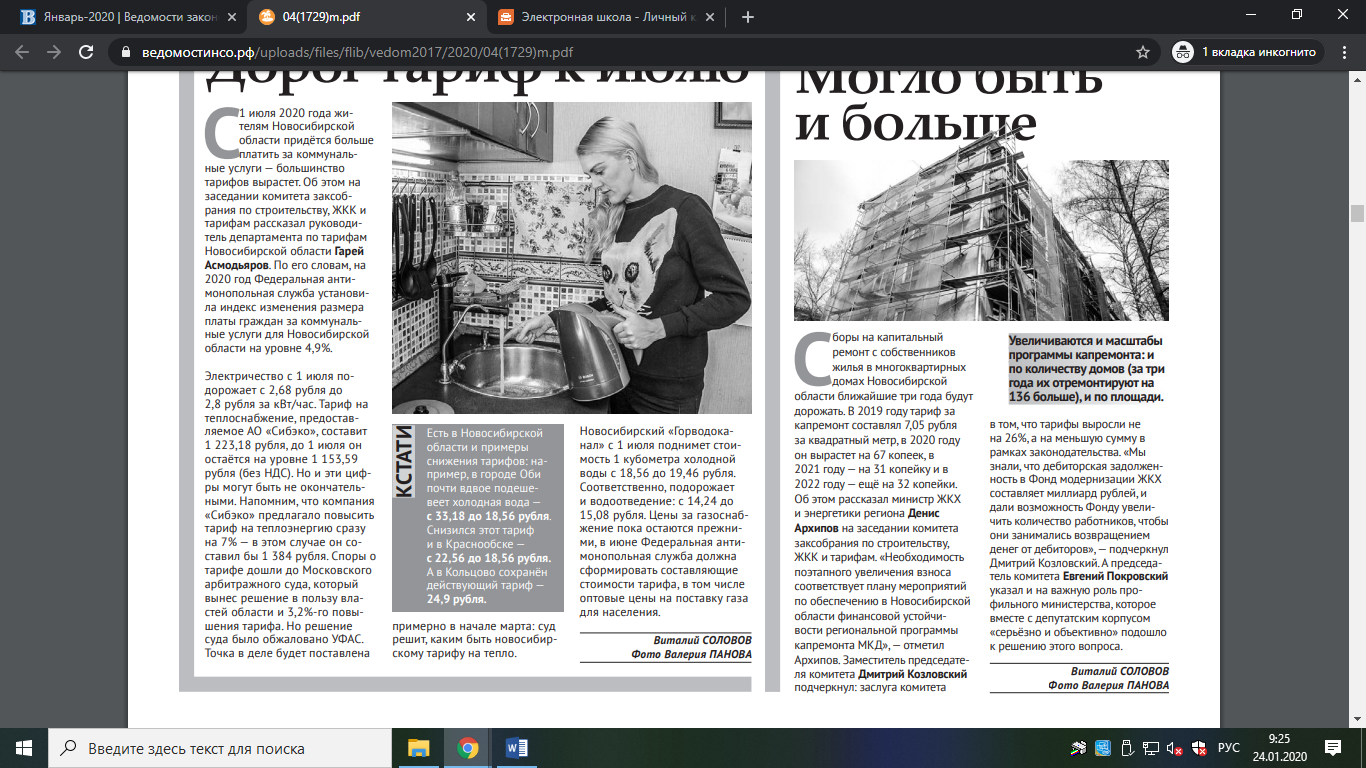 Виталий СОЛОВОВСоловов, В. Могло быть и больше / Виталий Соловов // Ведомости Законодательного Собрания Новосибирской области. – 2020, № 4 (1729) (22 янв.). – С. 5Непригоден для жизниОчередной материал в рамках совместного проекта Уполномоченного по правам человека в НСО и газеты «Ведомости» разъясняет, как признать многоквартирный дом аварийным.Признание многоквартирного дома (МКД) аварийным и подлежащим сносу или реконструкции осуществляется при наличии соответствующих оснований и в порядке, предусмотренном законом.Основанием для признания МКД аварийным и подлежащим сносу или реконструкции является аварийное техническое состояние его несущих строительных конструкций (конструкции) или МКД в целом, характеризующееся их повреждениями и деформациями, свидетельствующими об исчерпании несущей способности и опасности обрушения МКД, и (или) кренами, которые могут вызвать потерю устойчивости МКД.В случае если многоквартирный дом признан аварийным и подлежащим сносу или реконструкции, жилые помещения, расположенные в таком МКД, являются непригодными для проживания.В целях признания МКД аварийным и подлежащим сносу или реконструкции необходимо провести его оценку и обследование, которые осуществляются создаваемой в этих целях межведомственной комиссией. Решение принимается органом исполнительной власти субъекта РФ или органом местного самоуправления.Если МКД находится в федеральной собственности, такое решение принимается на основании заключения комиссии федеральным органом исполнительной власти, осуществляющим полномочия собственника (в соответствии с п. 7 Положения о признании помещения жилым помещением, жилого помещения непригодным для проживания, МКД аварийным и подлежащим сносу или реконструкции, садового дома жилым домом и жилого дома садовым домом, утверждённого Постановлением Правительства РФ от 28.01.2006 №47; п. 1 Приложения к Приказу Министра обороны РФ от 11.01.2017 №11 «Об установлении Порядка принятия Министерством обороны РФ решения о признании помещения жилым помещением, жилого помещения пригодным (непригодным) для проживания граждан, а также многоквартирного дома аварийным и подлежащим сносу или реконструкции»).В межведомственную комиссию по месту нахождения МКД необходимо подать документы, в соответствии с п. 45 Положения №47:заявление о признании многоквартирного дома аварийным и подлежащим сносу или реконструкции;заключение специализированной организации, проводившей обследование многоквартирного дома.Заявление и прилагаемые к нему документы можно представить на бумажном носителе лично или по почте с уведомлением о вручении либо в форме электронных документов с использованием Единого портала госуслуг, регионального портала (при наличии) или посредством многофункционального центра предоставления государственных и муниципальных услуг.Межведомственная комиссия рассматривает поступившее заявление в течение 30 дней и принимает решение в виде заключения об оценке соответствия МКД установленным требованиям либо решение о проведении дополнительного обследования. В случае непредставления необходимых документов и невозможности их истребования в порядке межведомственного взаимодействия заявление возвращается заявителю без рассмотрения.Если дополнительное обследование не требуется, комиссия примет одно из следующих решений (заключений):о выявлении оснований для признания МКД аварийным и подлежащим реконструкции;о выявлении оснований для признания многоквартирного дома аварийным и подлежащим сносу;об отсутствии оснований для признания МКД аварийным и подлежащим сносу или реконструкции.В случае выявления факторов, представляющих особую опасность для жизни и здоровья человека либо представляющих угрозу разрушения здания по причине его аварийного состояния, заключение комиссии направляется в соответствующий орган, собственнику жилья и заявителю не позднее рабочего дня, следующего за днём оформления решения.В случае признания МКД аварийным и подлежащим сносу или реконструкции (жилых помещений в нём непригодными для проживания) в течение 5 лет со дня выдачи разрешения о его вводе в эксплуатацию по причинам, не связанным со стихийными бедствиями и иными обстоятельствами непреодолимой силы, решение, предусмотренное пунктом 47 Положения, направляется в 5-дневный срок в органы прокуратуры для решения вопроса о принятии мер, предусмотренных законодательством РФ.На основании полученного заключения комиссии о выявлении оснований для признания МКД аварийным соответствующий уполномоченный орган в течение 30 дней принимает решение о признании МКД аварийным и подлежащим сносу или реконструкции и издаёт, в частности, распоряжение с указанием сроков отселения граждан. В пятидневный срок со дня принятия этого решения комиссия направляет по одному экземпляру распоряжения и заключения самой комиссии заявителю и в орган государственного (муниципального) жилищного надзора (контроля) по месту нахождения МКД (п. п. 49, 51 Положения №47).Решение уполномоченного органа, а также заключение межведомственной комиссии могут быть обжалованы заинтересованными лицами в судебном порядке. При этом следует учитывать, что решение вопроса о признании дома аварийным не входит в полномочия судебных органов.В случае признания МКД аварийным и подлежащим сносу договоры найма и аренды жилых помещений расторгаются.Непригоден для жизни // Ведомости Законодательного Собрания Новосибирской области. – 2020, № 3 (1728) (15 янв.). – С. 18Новосибирцы с 2020 года могут признаться в самозанятостиС 1 января микробизнесу предлагают выйти из тени, законодательные новеллы на этот раз коснутся тех, кто получает доход, но при этом не является сотрудником предприятия.Уплата налогов, выход из тени даст возможность, например, легализовать себя как платежеспособного заемщика в банке и другие преференции. Надо ли бояться «попасть под колпак», официально признаться в получении доходов, которые раньше скрывал? Или не скрывал, но считал, что государства «эти деньги» не касаются. Давайте разберемся.Итак, кто может стать самозанятым? В эту категорию, без вопросов, попадают те, кто, к примеру, сдает жилье или собственный гараж в аренду, торгует своими изделиями на рынке или в Интернете. Частные кондитеры или повара, работающие на дому, также могут рассчитывать на причисление к самозанятым. Отделочники, частные перевозчики, репетиторы, няни, гувернантки, фрилансеры разнообразных видов деятельности — все они теперь тоже вполне могут легализоваться. 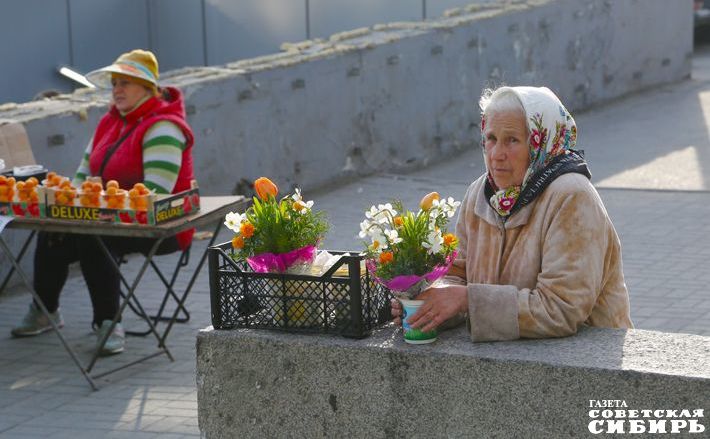 Законодательно список конкретных профессий для самозанятых пока не определен, хотя призывы к этому уже звучат. Главное, чтобы вы трудились в том регионе, в котором введен налог на профессиональную деятельность. Поначалу таковых было немного: Москва, Московская область, Калужская область и Республика Татарстан. В 2020-м к ним добавились еще 19 субъектов РФ, в Сибири это Омская и Новосибирская области.Путь в легальный бизнес для всех, кто работает, что называется, на себя и свою семью, максимально упрощен. Да, собственно, и ходить-то никуда не надо. Зарегистрироваться можно, например, через мобильное приложение одного из крупнейших банков. И никакие документы при этом оформлять не придется. На все про все уйдет минут пять.Можно зарегистрироваться как самозанятый и с помощью приложения «Мой налог». Конечно же, необходимо будет его установить, создать в нем личный кабинет и отправить заявление о постановке на учет.Загонять не будутИтак, если вы живете в Новосибирской области, регулярно получаете доход от своей «домашней» деятельности, не имеете наемных работников, не зарегистрированы в качестве индивидуального предпринимателя и не платите за свою работу налоги, то вполне можете стать самозанятым. Закон также ограничивает для таких предпринимателей максимальный доход: он не должен быть больше 2 миллионов 400 тысяч рублей в год.Естественно, как только вы зарегистрируетесь, с вас начнут удерживать налоги. Для этого правительство страны и задумало такую легализацию теневого бизнеса. Ведь, по информации налоговиков, в нашем регионе, например, насчитывается более 200 тысяч трудоспособных граждан, которые никаких налогов не платят. Впрочем, по уверениям руководителя Управления Федеральной налоговой службы по Новосибирской области Алексея Легостаева, загонять из-под палки в категорию самозанятых всех, кто сегодня печет булочки на дому или торгует цветами со своего дачного участка возле ближайшего магазина, никто не собирается. Как нет никаких оснований и для того, чтобы бояться, что сейчас всех россиян повально будут проверять на законность банковских операций, дабы выяснить, за что они получают или по какой причине отдают деньги.— Никто не ставит основной целью наполняемость бюджета, вводя налог на профессиональный доход. Хочу подчеркнуть, что основная задача — это дать возможность людям легализоваться, используя достаточно простую, удобную и привлекательную форму налогообложения, — заявил Алексей Легостаев на последнем Новосибирском налоговом форуме.В чем же плюсы такой самолегализации? В первую очередь, конечно же, в том, что тогда можно навсегда забыть о страхах быть привлеченным за незаконный бизнес. Легализовавшимся легче будет, например, взять кредит. Потому что станет проще подтвердить свои реальные доходы. Регистрация самозанятого открывает ему доступ и к социальным пособиям, и к муниципальным заказам. Эксперимент с самозанятыми, который проводили в этом году в Московской области, Татарстане и Москве, подтвердил, что такими возможностями воспользовались очень многие начинающие бизнесмены. В этих регионах за год зарегистрировалось около 250 тысяч самозанятых. Они задекларировали доход в 27,5 миллиарда рублей и перечислили 52 миллиона рублей налогов.Кому выгодно?Налоги самозанятым платить будет просто. Высчитывать самостоятельно ничего не придется. Применение налогового вычета, учет налоговых ставок в зависимости от налогоплательщика, контроль ограничения по сумме дохода и другие особенности расчета полностью автоматизированы. Необходимо лишь формирование чека по каждому поступлению от того вида деятельности, который облагается налогом на профессиональный доход, объясняют в налоговой службе.Налогообложение — суперльготное. За сделку с физическим лицом — четыре процента от дохода, с юридическим — шесть процентов. Причем эта сумма включает и отчисления в Фонд медицинского страхования.В регионах, где в этом году применялся новый закон, индивидуальные предприниматели и крупные компании быстро оценили возможность с его помощью сократить свои расходы на уплату обязательных налогов. И в Федеральной налоговой службе сегодня не скрывают: из нынешних самозанятых около половины — бывшие ИП. Ведь они платят в десятки раз больше налогов, чем самозанятые. Индивидуальные предприниматели, пожалуй, самая большая категория людей, для которых самозанятость по-настоящему выгодна.Для классических теневиков, которые торгуют на улице овощами с коробок, подшивают простыни на дому или ремонтируют розетки по соседям, любой налог — больше чем ноль. И вряд ли они с начала года поспешат задекларировать свои доходы. Можно предположить, что работают они в таком статусе именно потому, что государство не обеспечило им достаточных возможностей для легальной деятельности. К тому же, если легализоваться, неизбежно придется заниматься какой-никакой бухгалтерской отчетностью, экономическими отчетами и юридическими документами. А оно им надо?Как недавно отметил глава Санкт-Петербургской ассоциации малого бизнеса в сфере потребительского рынка Алексей Третьяков, непонятно, «каким предпринимателям это может быть интересно».— Если они начинают что-то отдавать, то они должны рассчитывать и что-то получить, — рассуждает он. — На получение чего именно вследствие начала уплаты этого сбора они могут рассчитывать? Хорошей пенсии? Аргумент, что преимуществом является само легальное положение самозанятого, который начал платить, — не работает. Как только он становится легальным, появляется вероятность, что к нему придут с проверкой. Пока он нелегален, приходить не к кому.По данным Росстата, около 20 процентов трудоспособного населения в стране никак не декларируют свои доходы. И если исходить из этой цифры, самозанятыми за последнее время решили стать немногие — и одного процента не наберется. И насколько привлекательной окажется эта форма легальной занятости для сибиряков, пока непонятно.Павел РазуваевРазуваев, П. Новосибирцы с 2020 года могут признаться в самозанятости // Советская Сибирь. – 2020, № 3 (27679) (15 янв.). – С. 21Новые правила нового годаЯнварь — это не только начало нового года, но и время вступления в силу новых изменений в законодательстве. Подробнее о них читайте в нашей постоянной рубрике.Пенсионное обеспечениеС 1 января 2020 года выплаты от государства для неработающих пенсионеров вырастут на 6,6 процента. А с 1 апреля размер социальной пенсии увеличится уже до 7 процентов. Данное повышение затронет более 30 миллионов человек и будет в разы выше роста инфляции. Трудовое законодательство С первого дня нового года работодатели получили возможность отказаться от использования бумажных трудовых книжек в пользу их электронных вариантов. Пенсионный фонд Российской Федерации будет оформлять эти документы также в цифровом виде. Увеличение МРОТ С 1 января размер МРОТ в России увеличился на 850 рублей, тем самым составив 12 130 рублей. Ранее его размер был 11 280 рублей. Социальное обеспечение 1 января в нашей стране прошла индексация материнского капитала. Теперь размер выплаты по сертификату возрос на 3,8%, тем самым составив 466 617 рублей. Налоги С 1 января студенты, курсанты, аспиранты, адъюнкты, ординаторы и ассистенты-стажеры не будут платить налоги на доходы физических лиц, если они получили от государства помощь материального плана в размере не более 4000 рублей в год. От необходимости платить НДФЛ избавляются граждане, которые пострадали в чрезвычайных ситуациях, а также лица или организации, которые предоставляют им жилье в аренду. В это же время продолжается эксперимент по введению налога для самозанятых. С 1 января он введен еще в 19 регионах. В их числе Санкт-Петербург, Воронежская, Волгоградская, Ленинградская, Нижегородская, Новосибирская, Омская, Ростовская, Самарская, Сахалинская, Свердловская, Тюменская, Челябинская область, Красноярский и Пермский края, Ненецкий, Ямало-Ненецкий и Ханты-Мансийский автономные округа, а также Республика Башкортостан. Напомним, что данный налог уже действует в Москве, Подмосковье, Калужской области и Республике Татарстан. Лица, которые оказывают платные услуги, не привлекая наемных работников, обязаны отчислять в бюджет 4% от суммы своего дохода при работе с физическими лицами и 6% — при работе с компаниями. Пособия на детей С 1 января 2020 года в нашей стране введено новое пособие для детей с рождения и до трех лет. Ранее оно выплачивалось лишь до 1,5 года. В каждом из регионов свой собственный размер выплат. Добавим, что с начала нового года критерий нуждаемости семей с детьми также меняется. Теперь получать пособия смогут лишь те семьи, где ежемесячный среднедушевой доход превышает прожиточный минимум в регионе не более чем в два раза. Средний размер ежемесячной выплаты на ребенка в России составит 10-11 тысяч рублей. Наряду с этим отменяется пособие в размере 50 рублей на детей до трех лет. Раннее оно выплачивалось работодателем. Опека и попечительство С 1 января этого года в России начинает работу реестр недобросовестных опекунов и приемных родителей. В него будут внесены лица, которые не смогут быть опекунами или попечителями, а также информация о людях, лишенных или ограниченных в родительских правах либо отстраненных от обязанностей опекуна за ненадлежащее выполнение обязанностей, а также о бывших усыновителях, если усыновление было отменено судом по их вине. Медицина 1 января этого года в перечень жизненно необходимых и важнейших лекарств было добавлено более 20 новых препаратов, в число которых вошли противоопухолевые, от бронхиальной астмы, антибиотики и противогрибковые средства, для лечения гепатита C и ревматоидного артрита, для лечения инсулинозависимого сахарного диабета, избытка гормона роста, псориаза и шизофрении. Кроме того, один из включенных в список препаратов будет использоваться для МРТ-диагностики. Наряду с этим в регионах стартуют проекты льготного обеспечения лекарствами россиян, страдающих хроническими болезнями сердца и сосудов, а также перенесших острые заболевания. Система льготного лекарственного обеспечения в нашей стране будет сформирована к 2023 году. Транспорт 1 января в силу вступил приказ Министерства транспорта Российской Федерации, согласно которому запрещается создавать парковки для коммерческого транспорта рядом с многоквартирными домами. Это касается автомобилей, принадлежащих юридическим лицам, а также индивидуальным предпринимателям, занимающимся перевозкой пассажиров или грузов. Образование 1 января в стране стартовала федеральная программа «Земский учитель». В её рамках предполагается выделять 1 миллион рублей лицам, которые переедут работать в села или города с населением до 50 тысяч человек. Тем же, кто отправился на работу в Дальневосточный федеральный округ, выплата будет увеличена до 2 миллионов рублей. Раньше подобные программы работали на региональном уровне. Рыболовство 1 января в силу вступил новый закон, закрепляющий право граждан страны на бесплатное любительское рыболовство на водных объектах общего пользования, исключая случаи, предусмотренные законодательством. Вместе с этим запрещается ловля рыбы при помощи сетей (запрет не распространяется на коренные народы Севера, Сибири и Дальнего Востока) и электроудочек, а также введены ограничения на подводную охоту. Строительство С первого дня 2020 года срок выдачи разрешения на строительство сокращается с семи до пяти рабочих дней. Документы, необходимые для принятия подобного решения, можно будет предоставить в цифровом формате. Вместе с этим также уменьшаются сроки выдачи градостроительного плана земельного участка — с 20 до 14 рабочих дней. Теперь план станет выдаваться в виде электронного документа, если подобное было указано в заявлении о его выдаче. Подготовил Георгий ТитовТитов, Г. Новые правила нового года / Георгий Титов // Новосибирский район – территория развития. – 2020, № 2 (291) (15 янв.). – С. 10Новые условия для установления страховой пенсии в 2020 годуДля получения права на установление страховой пенсии в 2020 году необходимо будет иметь не менее 11 лет стажа и 18,6 пенсионного коэффициента. В 2020 году, в соответствии с нормами закона, для получения права на установление страховой пенсии по старости новосибирцам необходимо будет иметь не менее 11 лет страхового стажа и 18,6 пенсионного коэффициента.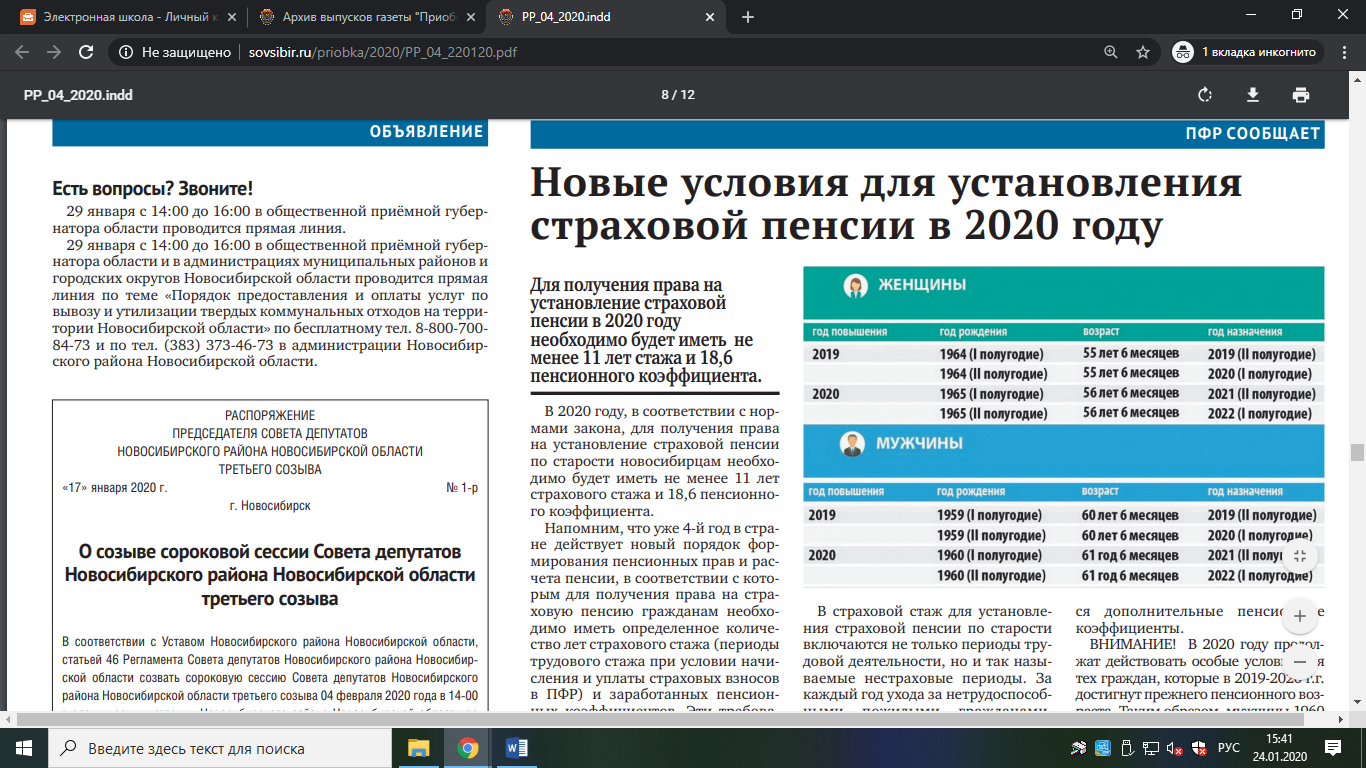 Напомним, что уже 4-й год в стране действует новый порядок формирования пенсионных прав и расчета пенсии, в соответствии с которым для получения права на страховую пенсию гражданам необходимо иметь определенное количество лет страхового стажа (периоды трудового стажа при условии начисления и уплаты страховых взносов в ПФР) и заработанных пенсионных коэффициентов. Эти требования будут постепенно увеличиваться: до 15 лет необходимого (минимального) стажа к 2024 году и 30 пенсионных коэффициентов к 2025 году. В страховой стаж для установления страховой пенсии по старости включаются не только периоды трудовой деятельности, но и так называемые нестраховые периоды. За каждый год ухода за нетрудоспособными пожилыми гражданами, инвалидами I группы, ребенкоминвалидом, ухода за детьми до 1,5 лет (в пределах 6 лет в общей сложности), а также за каждый год военной службы по призыву начисляются дополнительные пенсионные коэффициенты. ВНИМАНИЕ! В 2020 году продолжат действовать особые условия для тех граждан, которые в 2019-2020 г.г. достигнут прежнего пенсионного возраста. Таким образом, мужчины 1960 года и женщины 1965 года рождения смогут оформить пенсию в 61,5 год — мужчины и в 56,5 — женщины. Пресс-служба ПФРНовые условия для установления страховой пенсии в 2020 году // Приобская правда. – 2020, № 4 (9705) (22 янв.). – С. 8Нужный параграф «Право на помощь»Более 180 человек обратились к бесплатным адвокатам в 2019 годуМногие привыкли думать, что за юридические услуги обязательно нужно платить, причем много.А между тем это не совсем так. Согласно Конституции РФ каждый имеет право на квалифицированную юридическую помощь. Об этом и многом другом читателям «Советской Сибири» рассказала заместитель председателя правительства Новосибирской области — министр юстиции Наталья ОМЕЛЕХИНА. 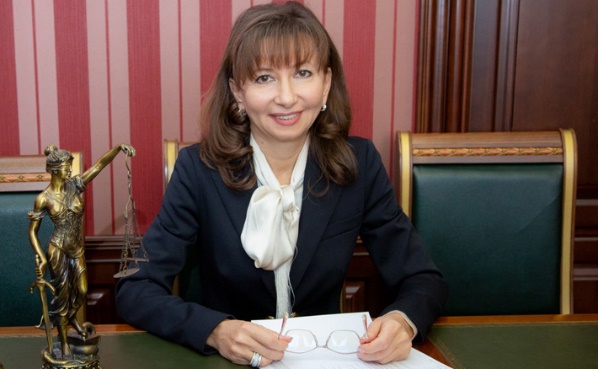 — Наталья Владимировна, ежегодно из бюджета области выделяют средства на обеспечение льготных категорий граждан услугами адвокатов. Насколько востребована эта услуга?— Поскольку право каждого на получение квалифицированной юридической помощи гарантировано Конституцией, региональное министерство юстиции ежегодно заключает с Адвокатской палатой Новосибирской области соглашения об оказании бесплатной юридической помощи. Кстати, 29 ноября мы подписали соглашение на 2020 год. В списке адвокатов, участвующих в деятельности государственной системы бесплатной юридической помощи, 182 специалиста.За десять месяцев 2019 года к адвокатам за бесплатной юридической помощью обратились 180 человек. Думаю, что к концу года их будет больше. Так, по итогам 2018 года число обратившихся граждан составило 232 человека. В основном это инвалиды, малоимущие граждане, а также дети-сироты и дети, оставшиеся без попечения родителей.— Какие вопросы чаще всего хотят решить люди?— В нынешнем году адвокаты в основном оказывали бесплатную юридическую помощь по правовым вопросам в сфере ЖКХ, правоотношений, связанных с землей, жильем и другими объектами недвижимости, а также по поводу льгот в области действия пенсионного законодательства, обеспечения материнства и детства. Это свидетельствует о том, что граждане обращались по актуальным жизненным вопросам, которые получили свое правовое разрешение.— К сожалению, наши люди зачастую не могут похвастаться компетентностью в вопросах права. Что делает министерство для повышения юридической грамотности граждан?— Действительно, получение гражданами полной и достоверной юридической информации, особенно с учетом постоянного роста нормативно-правовой базы и усложнения юридической практики, одна из важнейших задач правового государства.Поэтому одной из основных задач министерства является обеспечение правового информирования граждан, помощь тем, кто стремится к повышению своей правовой культуры, хочет знать о существующих на сегодняшний день способах защиты своих прав.Для этого на официальном сайте министерства www.minjust.nso.ru созданы и постоянно поддерживаются разделы «Бесплатная юридическая помощь» и «Информация для граждан». В разделе «Бесплатная юридическая помощь» размещены основные нормативные правовые акты федерального и областного законодательства, списки адвокатов и нотариусов, участвующих в деятельности государственной системы бесплатной юридической помощи, тексты соглашений с Адвокатской палатой Новосибирской области и Нотариальной палатой Новосибирской области, а также основные новости по данной теме. В разделе «Информация для граждан» подробно разъяснен порядок оказания гражданам бесплатной юридической помощи.— Сколько потратила область на оказание бесплатной юридической помощи в 2019 году?— В нынешнем году на эти цели было заложено чуть больше двух миллионов рублей. Если же вы имеете в виду суммы компенсаций, выплаченных адвокатам за их услуги, то в 2018 году их размер составил 463 тысячи рублей. В нынешнем году на 1 октября 2019 года на эти цели было перечислено 424 тысячи рублей, но год еще не закончился. Опять же, бесплатная юридическая помощь — это не только услуги адвокатов, но и правовое информирование граждан, о котором я уже говорила.— Сегодня в нашей стране реализуется нацпроект «Цифровая экономика». Что делается для внедрения цифровых технологий?— В настоящее время происходит поэтапное введение автоматизации процессов, связанных с оказанием бесплатной юридической помощи. Так, например, Министерство юстиции Российской Федерации в 2020 году планирует приступить к разработке единого федерального портала правового просвещения граждан. Предполагается, что там будут представлены новые правовые инструменты оказания юридической помощи с использованием информационных технологий, таких как голосовые чат-боты (специальная программа — виртуальный помощник, который общается с пользователем), а также конструкторы электронных документов.Катерина КошкинаКошкина, К. Нужный параграф «Право на помощь» / Катерина Кошкина // Советская Сибирь. – 2020, № 1-2 (27677-27678) (01 янв.). – С. 3В конце выпуска: Список адвокатов, участвующих в деятельности государственной системы бесплатной юридической помощи адвокатской палаты Новосибирской области по состоянию на 29 ноября 2019 года.О ежемесячной выплате на первого и второго ребенкаВ связи со вступлением с 1 января 2020 года в силу Федерального закона от 02.08.2019 № 305-ФЗ «О внесении изменений в Федеральный закон «О ежемесячных выплатах семьям, имеющим детей» (далее — закон) право на получение ежемесячной выплаты в связи с рождением (усыновлением) первого ребёнка (далее — выплата) будет возникать в случае, если ребёнок рожден (усыновлен) начиная с 1 января 2018 года, является гражданином Российской Федерации и если размер среднедушевого дохода семьи не превышает двукратную величину прожиточного минимума трудоспособного населения, установленную в субъекте Российской Федерации в соответствии с пунктом 2 статьи 4 Федерального закона от 24 октября 1997 года № 134-ФЗ «О прожиточном минимуме в Российской Федерации» за второй квартал года, предшествующего году обращения за назначением указанной выплаты (в 2020 году этот размер равен 24 972 рублям).Гражданин имеет право подать заявление о назначении выплаты в любое время в течение трех лет со дня рождения ребёнка.Прием документов будет производиться с января 2020 года. При этом пакет документов, необходимых для назначения ежемесячной выплаты, сохраняется в прежнем объеме:— документ, удостоверяющий личность, место жительства (пребывания) или фактического проживания заявителя;— свидетельство о рождении (усыновлении) ребёнка;— документы, подтверждающие принадлежность к гражданству Российской Федерации заявителя и ребёнка;— сведения о доходах членов семьи за 12 календарных месяцев, предшествующих месяцу подачи заявления; — документ, подтверждающий реквизиты счета в кредитной организации, открытого на заявителя.В случае подачи заявления по месту фактического проживания, в качестве документа, подтверждающего проживание гражданина на территории Новосибирской области, может быть представлено решение суда.Ежемесячная выплата будет назначаться на срок до достижения ребёнком возраста одного года. По истечении этого срока гражданин подает новое заявление о назначении указанной выплаты сначала на срок до достижения ребёнком возраста двух лет, а затем на срок до достижения им возраста трех лет и представляет документы (копии документов, сведения), необходимые для ее назначения.Выплата осуществляется со дня рождения ребёнка, если обращение за её назначением последовало не позднее шести месяцев со дня рождения ребёнка. В остальных случаях выплата осуществляется со дня обращения за её назначением.Граждане, которые не имеют возможности обратиться по местонахождению государственного казенного учреждения Новосибирской области «Центр социальной поддержки населения Новосибирского района» (п. Краснообск), предоставляется возможность решить вопросы по месту жительства в период работы мобильной клиентской службы центра.С графиком работы мобильной клиентской службы центра можно ознакомиться в администрациях сельских советов.Телефон для консультации 348-57-22Директор Центра социальной поддержки населения Новосибирского района Г. А. КАЛОШАКалоша, Г. А. О ежемесячной выплате на первого и второго ребенка / Г. А. Калоша // Приобская правда. – 2020, № 1-2 (9702-9703) (01-08 янв.). – С. 12Прожить на минимумСамые маленькие пенсии «подрастут» до прожиточного минимума в Новосибирской области — на эти цели выделено 2,5 млрд рублей.Каждый десятый пенсионер станет получателем социальной доплаты — всего около 102 тысяч человек. Речь идёт о неработающих пенсионерах, чьи пенсии в силу разных жизненных обстоятельств оказались на самом низком уровне и не «дотянули» до прожиточного уровня пенсионера, установленного в нашем регионе. Причины минимальных пенсий могут быть разными — люди могли честно трудиться годами, но, например, пострадали из-за того, что в своё время пропали архивы предприятий, в которых содержалась нужная для расчёта пенсий информация, или получали «серую» зарплату в конвертах. Социальная защита в виде доплаты к пенсии неработающим пенсионерам действует в России с 2010 года, выплачивается она в случае, если совокупный доход пенсионера (с учётом мер социальной поддержки) ниже величины прожиточного минимума пенсионера (ПМП), установленного в регионе. В 2019 году величина ПМП в Новосибирской области составляла 8 814 рублей — ниже, чем в целом по России (8 846 рублей), её выплату осуществляли органы Пенсионного фонда. В октябре 2019 года сессия Законодательного собрания Новосибирской области приняла областной закон, согласно которому величина прожиточного минимума пенсионера на 2020 год в регионе составляет 9 487 рублей. Это выше аналогичного федерального показателя — 9 311 рублей.Для расчёта прожиточного минимума пенсионера теперь используется новая единая методика, которая учитывает и статистику прожиточного минимума, и прогноз инфляции в новом году. Почему ПМП так разнятся от региона к региону? Если он значительно вырос, значит, местные власти в течение многих лет устанавливали слишком маленький ПМП. Социальная доплата может быть как федеральной, так и региональной. Если ПМП по региону ниже установленного в среднем по России, тогда выплаты осуществляет регион.— Региональные социальные выплаты в Новосибирской области уже применялись — в 2010, 2014 и 2015-м годах, — пояснил Александр Терепа, управляющий отделением Пенсионного фонда РФ по НСО, депутат Законодательного собрания НСО. — В 2019 году социальная доплата была федеральной, так как величина прожиточного минимума пенсионера в регионе составляла 8 814 рублей, то есть была ниже, чем в Российской Федерации, — 8 846 рублей, поэтому до конца года её осуществлял Пенсионный фонд России. И для назначения федеральной социальной доплаты к пенсии необходимо было обращаться в территориальные отделения Пенсионного фонда России. Но потом был принят закон, по которому правила предоставления социальной доплаты неработающим пенсионерам изменились.9 487 рублей - прожиточный минимум пенсионера в Новосибирской области на 2020 год, в России — 9 311 рублей.Если раньше минимальные пенсии индексировали в начале каждого года, перерасчёту подлежала та сумма, которую насчитал ПФР и которая меньше прожиточного минимума, то теперь система стала более справедливой. В Пенсионном фонде сначала определяют новую сумму социальной доплаты относительно старого размера начисленной пенсии, величину доплаты фиксируют, затем пенсия индексируется (в соответствии с установленным для всех процентом), и только после к результату прибавляется сумма зафиксированной соцдоплаты. Для каждого она определяется индивидуально. Поэтому пенсии хоть и ненамного, но превышают сумму ПМП.С 1 января региональная социальная доплата к пенсии неработающим пенсионерам устанавливается государственными казёнными учреждениями Новосибирской области — Центрами социальной поддержки населения (ЦСПН) по месту жительства (пребывания) пенсионера или фактического проживания.— Пенсионерам, которые уже являлись получателями федеральной социальной доплаты к пенсии, обращаться в центры социальной поддержки населения не нужно, — отметил Ярослав Фролов, министр труда и социального развития Новосибирской области. — Региональная социальная доплата им будет назначена по данным Пенсионного фонда с января 2020 года. Так же, в беззаявительном порядке, доплата будет назначена детям-инвалидам и детям, получающим пенсию по потере кормильца.Пенсионерам, у которых совокупный доход (пенсионное обеспечение с учётом мер социальной поддержки) не превышает 9 487 рублей и ранее федеральная социальная доплата к пенсии не назначалась, для установления региональной социальной доплаты к пенсии необходимо обратиться в Центры социальной поддержки населения. Это можно было сделать уже в декабре, так как доплата назначается с месяца, следующего за месяцем обращения. Сотрудники центров работали с обращениями и в каникулы, (начиная с 3 января), в оперативном режиме решая возникающие у людей вопросы. С документами для назначения социальной доплаты можно обращаться и в многофункциональные центры (МФЦ).Марина ШАБАНОВАШабанова, М. Прожить на минимум / Марина Шабанова // Ведомости Законодательного Собрания Новосибирской области. – 2020, № 3 (1728) (15 янв.). – С. 5Сельские жители смогут получить ипотеку под 3 процента годовыхС января 2020 года жители сельской местности могут получить кредит на жилье по беспрецедентно низким ставкам, сообщили в региональном минсельхозе.Новая мера поддержки реализуется банками в рамках государственной программы «Комплексное развитие сельских территорий».— Потребность в качественном, комфортном жилье для сельчан очень высока, и это учтено уже в целом ряде федеральных инициатив. Действуют федеральная программа «Жилище», национальный проект «Жилье и городская среда». И в рамках принятой в 2019 году государственной программы комплексного развития сельских территорий, которую уже называют тринадцатым национальным проектом, самое большое финансирование предусмотрено именно на развитие жилищного строительства и повышение уровня благоустройства домовладений. Затраты на эти цели за 2020–2025 годы составят свыше триллиона рублей, — отметил министр сельского хозяйства Новосибирской области Евгений Лещенко.Финансирование будет вестись по нескольким направлениям. Прежде всего это доступные ипотечные кредиты, они позволят обеспечить жильем более 200 тысяч сельских семей. «Сельскую» ипотеку можно будет получить по ставке до 3 процентов годовых, остальную часть процентной ставки возместит государство — этим будет заниматься Министерство сельского хозяйства РФ.Кроме того, почти полмиллиона сельских семей смогут повысить уровень благоустройства домохозяйств, на это будут выдавать целевой кредит по ставке до 5 процента годовых, ключевую ставку также возместит Минсельхоз России. Кредитные средства получатели смогут направить на инженерные коммуникации и оборудование для электро-, водо- и газоснабжения, отопления и водоотведения.Сельские жители смогут получить ипотеку под 3 процента годовых // Советская Сибирь. – 2020, № 4 (27680) (22 янв.). – С. 8Стратегия Колобка не помоглаОколо 100 тысяч новосибирцев не смогли выехать из страны из-за долговОграничив должникам выезд, за 11 месяцев 2019 года судебные приставы смогли собрать 1 миллиард 42 миллиона рублей.Мера оказалось весьма действенной — путешествовать сибиряки любят. Чтобы не испортить себе новогодние каникулы, многие предпочли срочно погасить все долги.Не платишь? ЗаставятГлавный специалист-эксперт пресс-службы УФССП России по Новосибирской области Елена Ганькина сообщила, что больше всего новосибирцы не любят платить штрафы за нарушения правил дорожного движения. На 1 декабря 2019 года не рассчитались с ГИБДД 155 тысяч автовладельцев. В прошлом году на ту же дату таких было на 1 500 человек меньше.На втором месте — долги перед банками. Причем за ипотеку, как правило, платят вовремя, а вот за кредиты на потребительские нужды — не все и не всегда. На 1 декабря 2019 года таких должников в Новосибирской области оказалось 153 тысячи человек. Год назад людей, которые живут не по средствам, в регионе было 120 тысяч.А вот нерадивых родителей, которые не платят своим детям алименты (в основном это горе-папаши), наоборот, стало меньше. Сейчас таких 17 399, год назад было 18 105.Кстати, далеко не все сибиряки знают о том, что попали в список должников. В конце декабря судебные приставы совместно с представителями налоговой службы региона провели информационную акцию «Узнай о своих долгах». Сотрудники этих ведомств пришли в крупные торговые центры, а также на железнодорожные и автовокзалы, в аэропорт и метрополитен, чтобы рассказать о современных способах получить такую информацию. В частности, это можно сделать с помощью мобильного приложения «ФССП».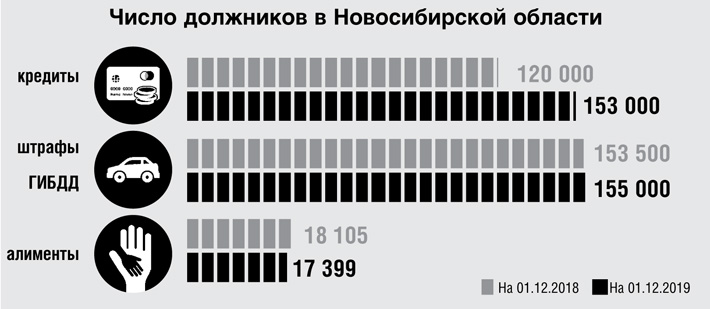 Вплоть до уголовной ответственностиДраконовские меры применяют не сразу, а после нескольких напоминаний. И только если это не помогает, судебные приставы начинают действовать. Разумеется, в рамках законодательства.Житель Краснообска с 2013 года не платил алименты на содержание своего сына и таким образом задолжал около миллиона рублей. Мужчина скрывался и от своего ребенка, и от приставов, которые никак не могли установить, за счет каких доходов он живет. Трудоустраиваться несознательный отец не спешил, долг рос как снежный ком.Сначала мужчину привлекли к административной ответственности по ч. 1 ст. 5.35.1 КоАП РФ: в 2018 году его наказали 10 сутками административного ареста. В том же году он был лишен родительских прав. В октябре 2018 года должник все-таки начал понемногу платить: за пять месяцев перечислил ребенку 5 тысяч рублей, и на этом все. В итоге в сентябре 2019 года суд приговорил его по статье 157 УК РФ к девяти месяцам исправительных работ. В организации, где осужденный отрабатывает наказание, он трудоустроен официально. Только за два месяца бухгалтерия перечислила на содержание ребенка 49 тысяч рублей. Есть надежда, что за несколько лет задолженность будет погашена.Когда новосибирцы не платят за коммунальные услуги, УК и ТСЖ тоже подают на них в суд. После того как судья выносит решение, за дело берутся приставы. В отделе по Калининскому району города Новосибирска на исполнении находится производство о взыскании с гражданки задолженности за коммунальные услуги в сумме 20 тысяч рублей. Женщина не только не хотела погашать долг, но и пряталась от приставов — не открывала им дверь. И все-таки судебным исполнителям удалось войти в ее квартиру, причем на законных основаниях.Должница обратилась в управляющую компанию в связи с тем, что у нее сломалась сантехника. Специалисты УК решили, что такую возможность упускать нельзя, и сообщили о поступившем вызове в УФССП. И в квартиру явился не только сантехник, но и пристав, который арестовал бытовую технику. Она была изъята и передана на ответственное хранение представителю взыскателя. Буквально на следующий день в отдел судебных приставов от должницы поступило заявление о том, что она готова самостоятельно продать арестованное имущество. Специалисты объяснили женщине, что, если она не погасит долг в десятидневный срок, бытовую технику передадут в специализированную организацию «на принудительную реализацию». И скорее всего, стоимость лотов будет не слишком высокой.Должникам кредит противопоказанЖитель Карасукского района Новосибирской области несколько лет не платил транспортный налог. В службу судебных приставов поступил исполнительный документ о взыскании с него в пользу ФНС задолженности в размере 50 тысяч рублей. Но сделать это оказалось непросто. Должник на предупреждения не реагировал, от приставов прятался. Ограничение на выезд из страны и запрет на регистрацию транспортных средств также не помогли.Мужчине казалось, что государство никак не сможет его «укусить». Но стратегия Колобка, который и от дедушки ушел, и от бабушки ушел, в конце концов дала сбой даже в детской сказке, не говоря уже о жизни. Карасучанину понадобились деньги, и он обратился в один из банков в надежде получить кредит. И вот тут его ждал неприятный сюрприз: банк отказал в выдаче необходимой суммы из-за долга по налогу. Интересно, что после этого автовладелец довольно быстро заплатил налоговикам долг плюс пени и штрафы, а также исполнительский сбор в размере 3,5 тысячи рублей.Получается, не платить по долгам невыгодно, ведь в конце концов отдать требуемое придется, причем больше первоначальной суммы.Эльвира НовиковаНовикова, Э. Стратегия Колобка не помогла / Эльвира Новикова // Советская Сибирь. – 2020, № 3 (27679) (15 янв.). – С. 7Уроки арифметикиС 1 января 2020 года в Новосибирской области вступили в силу законы и другие нормативные акты, касающиеся каждого из нас.С социальным уклономГлавный и самый масштабный документ, который вступил в силу в регионе с 1 января 2020 года, — закон о бюджете Новосибирской области, принятый Законодательным собранием в третьем, окончательном, чтении 20 декабря 2019 года. Именно этот закон определяет, сколько денег будет выделено на здравоохранение, образование, строительство и ремонт дорог, культуру, социальную поддержку населения и прочие не менее важные направления социально-экономического развития.В бюджет региона на 2020 год заложено поступление доходов в размере 176,16 млрд рублей, объём расходов запланирован в сумме 181,75 млрд рублей.Приоритетами областного бюджета на 2020 год правительство области определило увеличение зарплат ряду категорий работников бюджетной сферы и рост социальных расходов. По сравнению с бюджетом 2019 года доходы должны вырасти почти на 14 млрд рублей, расходы — более чем на 8 млрд рублей.Пенсионный минимумВ октябре 2019 года Законодательное собрание Новосибирской области приняло закон «Об установлении величины прожиточного минимума пенсионера в Новосибирской области на 2020 год».Согласно документу, «в целях установления социальной доплаты к пенсии… установить величину прожиточного минимума пенсионера в Новосибирской области на 2020 год в размере 9 487 рублей».Закон вступил в силу с 1 января 2020 года.Размер имеет значениеМинимальный размер оплаты труда (МРОТ) в регионе увеличился более чем на тысячу рублей.Сейчас в области нет никаких отдельных соглашений, которые устанавливали бы МРОТ на местном уровне. Соответственно, на её территории является обязательным федеральный размер МРОТ — 12 130 рублей. Однако в регионе действует ещё и районный коэффициент, составляющий 1,25 и повышающий минимальный размер зарплаты.С его учётом МРОТ в регионе с 1 января составляет 15 162,5 рубля. В 2019 году МРОТ в Новосибирской области составлял 14 100 рублей.Работодателям, которые будут платить своим сотрудникам меньше МРОТ, грозит штраф: от 10 до 20 тысяч рублей для должностных лиц и от 30 до 50 тысяч рублей для юридических лиц.Режим для фрилансераНовосибирская область оказалась в числе 19 регионов, подключившихся с 2020 года к эксперименту по введению налога на профессиональный доход, который чаще называют налогом на самозанятых.Под этот механизм подпадают те, кто получает доход «от деятельности, при ведении которой они не имеют работодателя и не привлекают наёмных работников по трудовым договорам». Годовой доход самозанятого не может превышать 2,4 млн рублей. Налоговые ставки составляют 4% для доходов, полученных от реализации товаров, работ, услуг, сдачи жилья в аренду физическим лицам. При работе с юридическими лицами ставка составит 6%.63% от собранной суммы будет поступать в региональный бюджет по месту работы, 37% — зачисляться в бюджет Фонда обязательного медицинского страхования. Переходить на новый режим можно в упрощённом порядке через специальное мобильное приложение на сайте ФНС.Представители налоговой службы заверяют, что переход фрилансеров на использование этого механизма будет исключительно добровольным.Налог на самозанятых начал действовать в стране с 1 января 2019 года, в качестве экспериментальной площадки были выбраны Москва, Московская и Калужская области, Татарстан.Будьте здоровы!Бюджет Территориального фонда обязательного медицинского страхования определяет, какое количество средств выделяется в регионе на оказание его жителям бесплатной медицинской помощи. Закон о бюджете ФОМСа Новосибирской области на 2020 год был принят Законодательным собранием 16 декабря 2019 года.В 2020 году объём доходов и расходов Территориального ФОМСа составит по 42,1 млрд рублей, что примерно на 3,5 млрд больше, чем в 2019 году.Одно из главных приоритетных направлений финансирования — реализация национального проекта «Здравоохранение». В частности, акцент будет делаться на развитии сети центров амбулаторной онкологической помощи, раннем выявлении онкозаболеваний, привлечении граждан к прохождению диспансеризации и профилактических осмотров.Ремонт стал дороже…В 2020 году жители Новосибирской области станут больше платить за капитальный ремонт. Постановление об увеличении взносов принято в декабре 2019 года правительством региона.Теперь с одного квадратного метра придётся платить 7 рублей 72 копейки — на 67 копеек больше, чем в 2019 году.В правительстве объяснили этот шаг планируемым увеличением работ по программе капремонта и увеличением их стоимости, так как после проведения ремонта в небольших домах доходит очередь до зданий более высокой этажности, а там затраты значительно выше.…а мусор — дешевлеС 1 января в Новосибирской области начал действовать новый тариф на вывоз твёрдых коммунальных отходов. На фоне всеобщего подорожания эта новость особенно приятна — стоимость вывоза мусора уменьшится, причём довольно заметно.Теперь оплата за услугу составит 59,88 рубля с человека.Напомним, что изначально, с 1 января 2019 года, жителям области приходилось платить за вывоз мусора 92,42 рубля, с 1 июля 2019 год тариф составлял 88,62 рубля с человека.Патент пересчиталиВ ноябре 2019 года Законодательное собрание региона установило новое значение коэффициента, отражающего региональные особенности рынка труда. Закон вступил в силу с 1 января 2020 года.Значение коэффициента увеличилось на 12% — с 1,77 до 1,98. Этот коэффициент необходим для расчёта стоимости патента для иностранных граждан, работающих на территории области. Они платят НДФЛ в виде фиксированного авансового платежа, который вычисляется с помощью умножения установленной Налоговым кодексом суммы 1 200 рублей на федеральный коэффициент-дефлятор, значение которого на 2020 год составляет 1,813, и на региональный коэффициент, учитывающий особенности рынка труда.Таким образом, стоимость патента для иностранных граждан на территории Новосибирской области составит почти 4 308 рублей, что на 636 рублей больше, чем ранее.Подготовила Татьяна МАЛКОВАМалкова, Т. Уроки арифметики / Татьяна Малкова // Ведомости Законодательного Собрания Новосибирской области. – 2020, № 3 (1728) (15 янв.). – С. 11Январские тезисы президента7 социальных инициатив в послании Президента РФ Владимира Путина Федеральному собранию.Выплаты на детейПрезидент предложил предусмотреть ежемесячные выплаты для детей от трёх до семи лет включительно с 1 января 2020 года.Выплаты на третьего и последующих детей для малоимущих семей были продлены с полутора до трёх лет, выплаты из федерального бюджета начались с 1 января 2020 года. Теперь предлагается продлить выплаты до семи лет включительно. Получать их будут семьи, чьи доходы не превышают одного прожиточного минимума на человека. На начальном этапе размер составит 5 500 рублей, процедура получения должна стать максимально простой. В каждом субъекте Федерации доходы могут разниться. «Если мы увидим, что какие-то семьи не доходят до прожиточного минимума, сделаем следующий шаг, и со следующего года будем выплачивать полный прожиточный минимум — более 11 тысяч руб. в зависимости от региона», — пообещал президент.МаткапиталПрограмма материнского капитала работает в России с 2006 года, она рассчитана до 31 декабря 2021 года. Президент предлагает продлить программу минимум до конца 2026 года.Новые инициативы президента: с 1 января 2020 года при рождении первенца родители получат право на получение капитала на первого ребёнка — 466 тыс. рублей. Увеличить маткапитал ещё на 150 тыс. рублей (право на эти дополнительные средства семья получит при рождении второго ребёнка), при этом если в семье уже есть первый ребёнок, при рождении второго должен предоставляться маткапитал в увеличенном размере.Социальный контрактНизкие доходы значительной части российских семей с детьми являются прямой угрозой демографическому будущему России. По разным оценкам, порядка 70-80 % семей с низкими доходами — семьи с детьми. Учесть опыт регионов, использовавших социальный контракт, и внедрить его с 2021 года во всех субъектах Федерации, предлагает президент. В Новосибирской области социальный контракт действует с 2010 года. Это индивидуальная программа повышения доходов и качества жизни для каждой нуждающейся семьи. Владимир Путин предложил обновить сами принципы социального контракта, а также расширить финансовую поддержку регионов, чтобы уже в 2021 году внедрить этот механизм во всех регионах.Питание школьниковОбеспечить бесплатно горячим питанием всех учеников начальной школы с первого по четвёртый класс. Президент предлагает направить на это средства из трёх источников: федерального, регионального и местного. Потребуется создать в школах необходимую инфраструктуру. В тех регионах, где есть техническая готовность, горячее питание должно поступать уже с 1 сентября 2020 года. В остальных — с 1 сентября 2023 года.Новые школьные местаПравительство должно определить, сколько необходимо новых школьных мест. Нужно не только строить новые школы, но и использовать всю возможную инфраструктуру, отметил президент.Доплата учителямС 1 сентября необходимо ввести специальную доплату классным руководителям в размере не менее 5 тыс. руб. за счёт средств бюджета. При этом будут сохранены и все действующие региональные выплаты за классное руководство.Бюджетные места в вузахПредложено увеличить количество бюджетных мест в вузах. В приоритетном порядке отдавать эти места в те территории, где не хватает врачей, педагогов, инженеров. Кроме того, дать возможность студентам после второго курса выбирать новые направления в обучении.Январские тезисы президента // Ведомости Законодательного Собрания Новосибирской области. – 2020, № 4 (1729) (22 янв.). – С. 12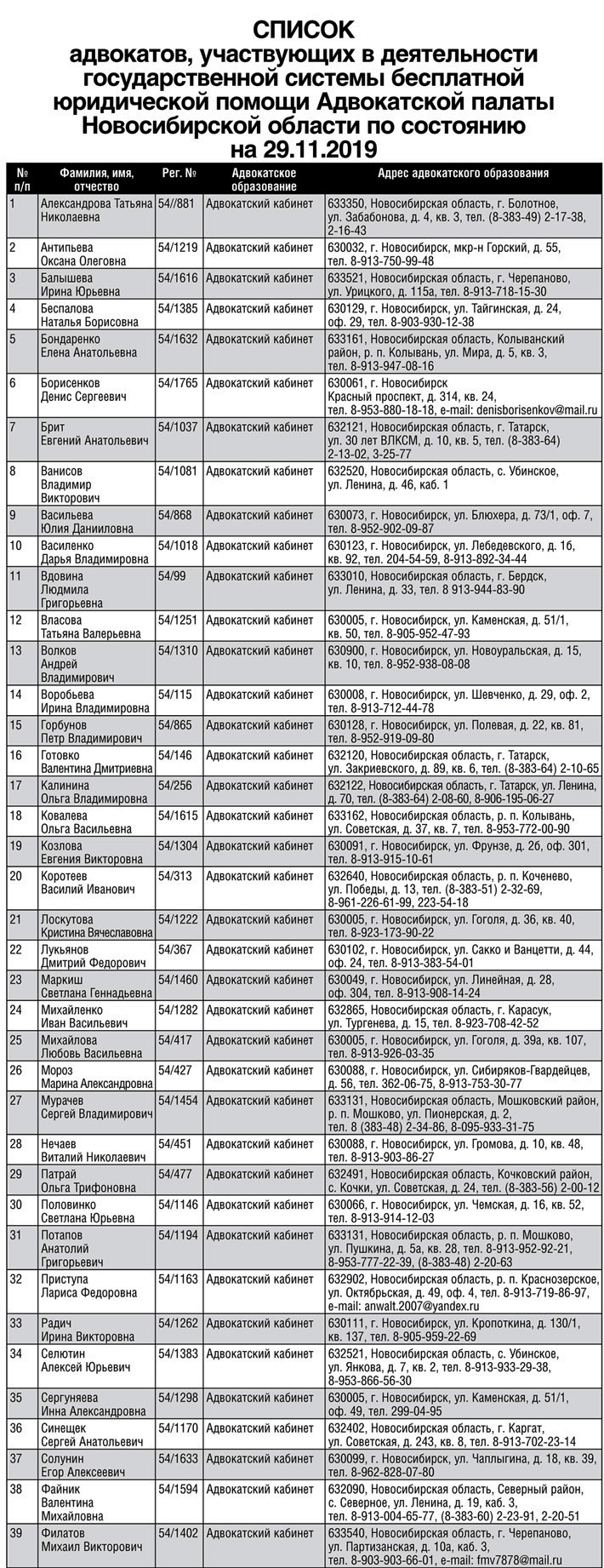 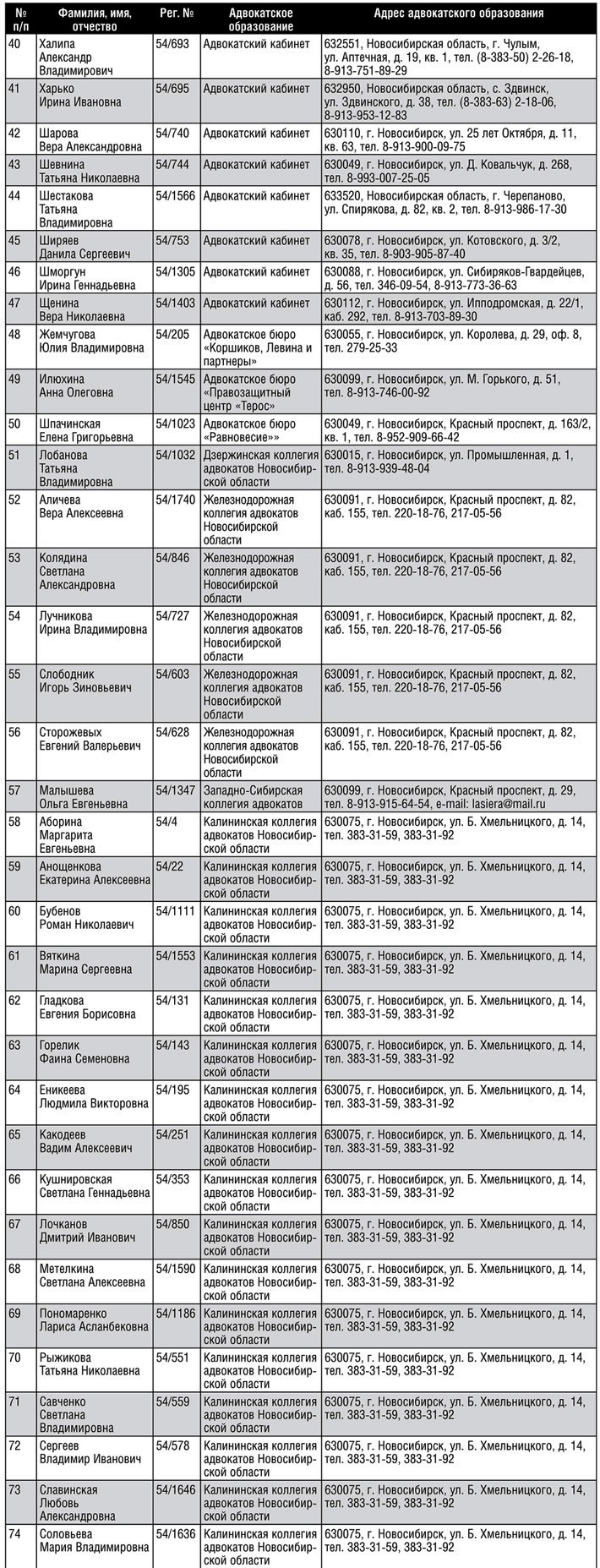 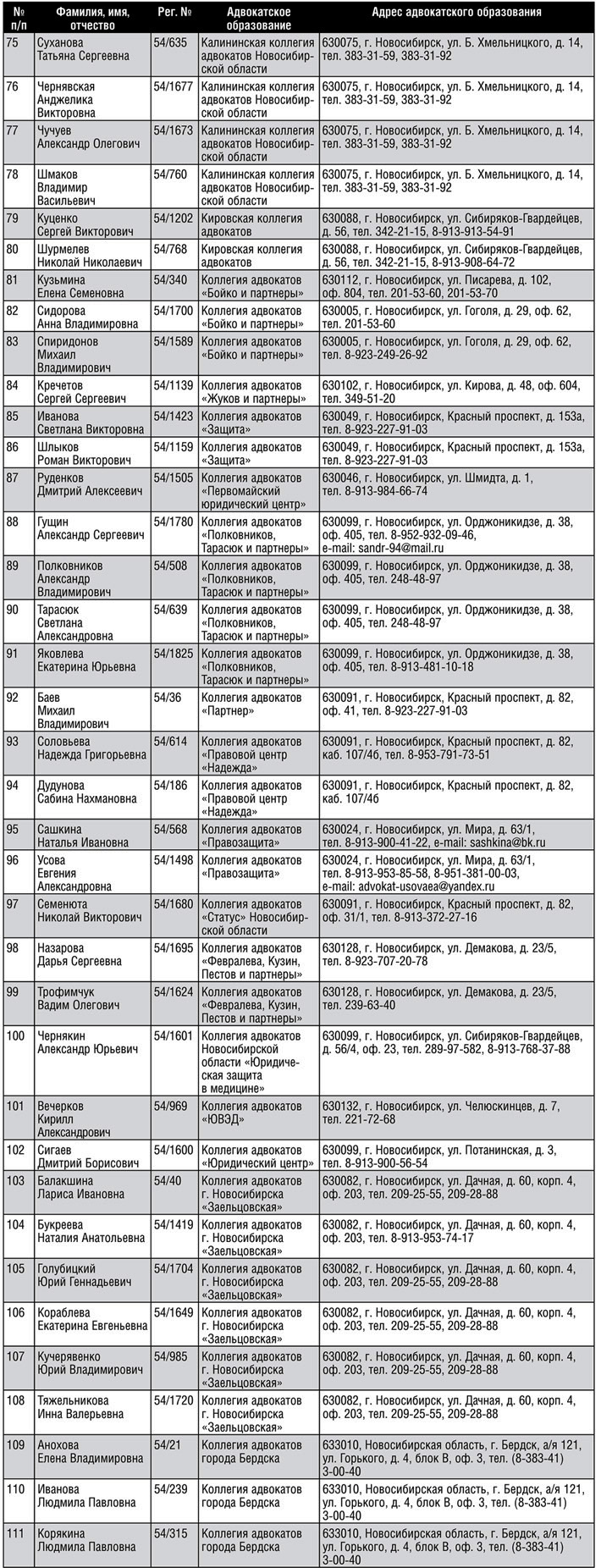 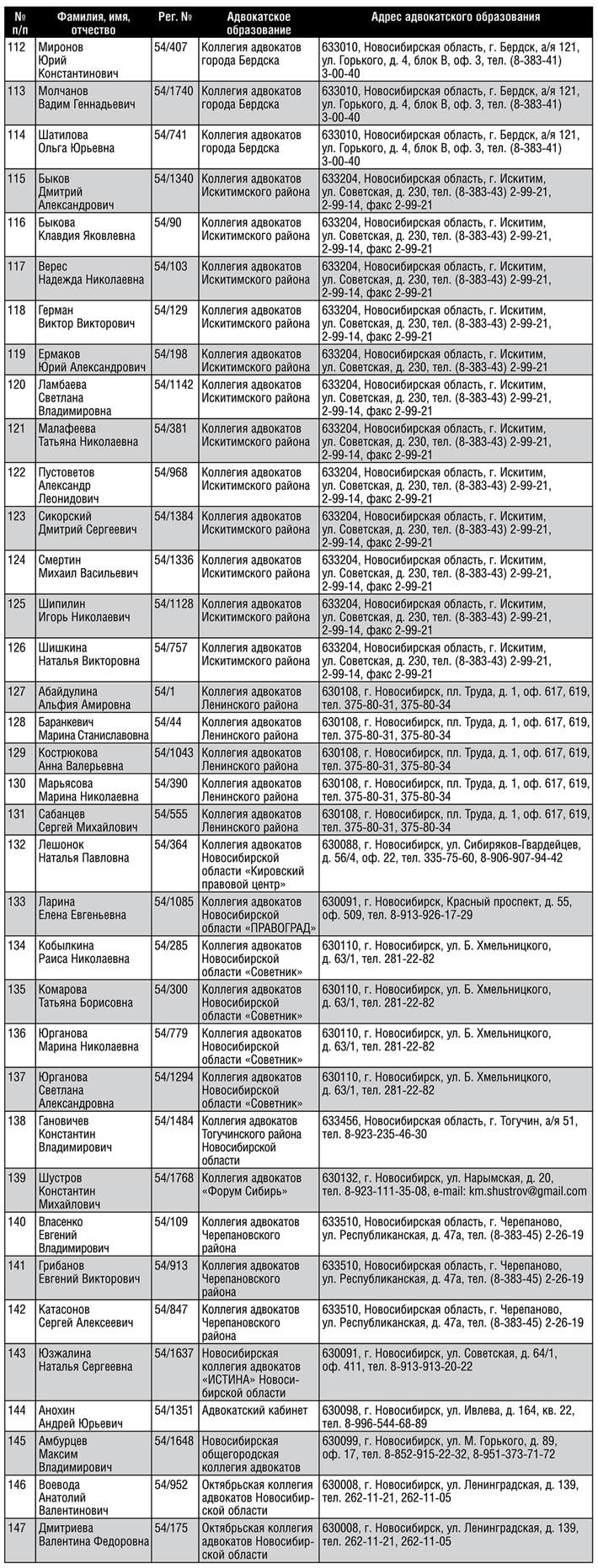 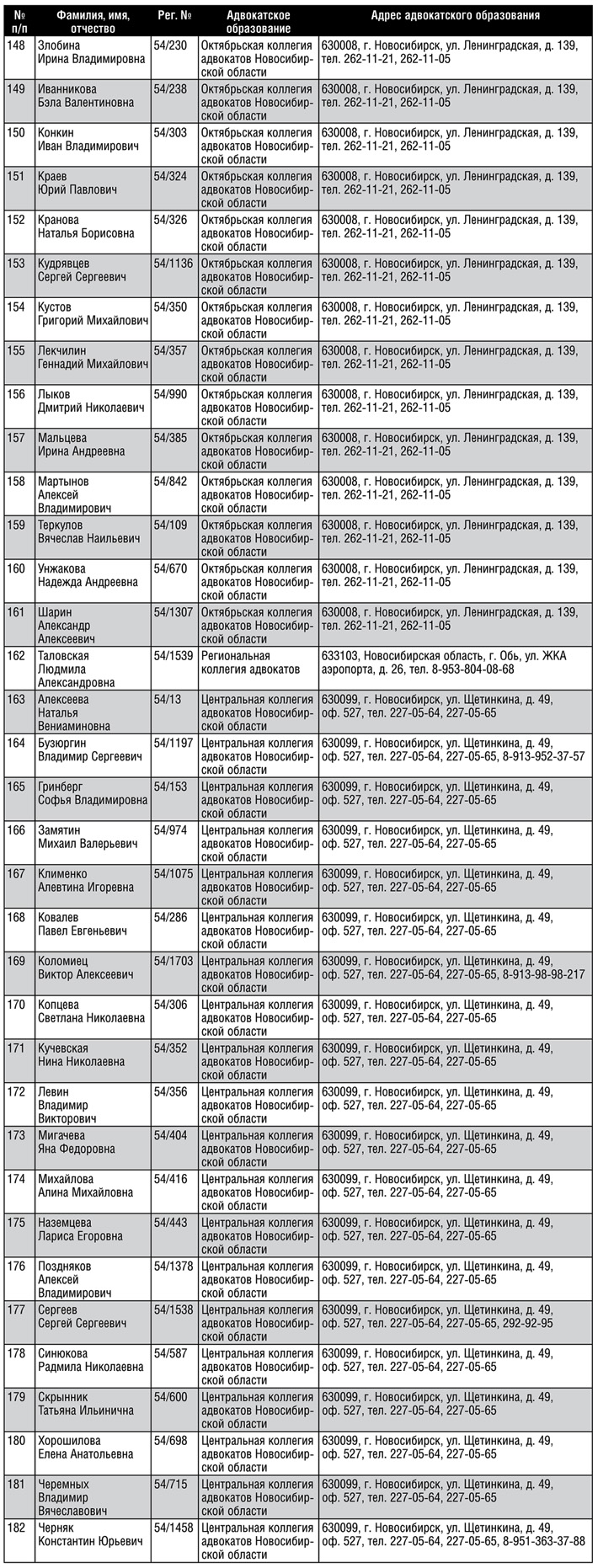 